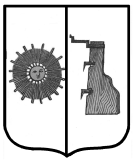      БЮЛЛЕТЕНЬ «ОФИЦИАЛЬНЫЙ   ВЕСТНИК       ПРОГРЕССКОГО  СЕЛЬСКОГО ПОСЕЛЕНИЯ»№27       3  ноября      2022   годаБоровичская межрайонная прокуратура информируетВ Боровичах мужчина осуждён за тайное хищение чужого имущества с незаконным проникновением в помещение и причинением значительного ущербаБоровичский районный суд с участием работника Боровичской межрайонной прокуратуры вынес приговор в отношении ранее судимого местного жителя. Мужчина, воспользовался тем, что за его преступными действиями никто не наблюдает, совершил кражу колес, шин, колесных дисков и ключей от гаража, чем причинил ущерб гражданке на сумму 34 000 рублей. Суд признал его виновным, назначил наказание в виде лишения свободы сроком 2 года условно.В Боровичах мужчина осуждён за повторное управление автомобиля в нетрезвом видеБоровичский районный суд с участием работника Боровичской межрайонной прокуратуры вынес приговор в отношении ранее не судимого местного жителя. Ранее, мужчина привлекался за подобное деяние к административной ответственности, однако, совершил его вновь. Он признан виновным, назначено наказание в виде обязательных работ на срок 240 часов с лишением права заниматься деятельностью, связанной с управлением транспортными средствами на срок 2 года.В Боровичах мужчина осуждён за тайное хищение чужого имуществаБоровичский районный суд с участием работника Боровичской межрайонной прокуратуры вынес приговор в отношении ранее судимого местного жителя. Мужчина, воспользовался тем, что за его преступными действиями никто не наблюдает, совершил кражу металлических изделий, чем причинил ущерб гражданке на сумму 4 072,50 рублей. Суд признал его виновным, назначил наказание в виде исправительных работ сроком на 8 месяцев с удержанием 5% заработной платы в доход государства.В Боровичах женщина осуждена за неуплату алиментовБоровичский районный суд с участием работника Боровичской межрайонной прокуратуры вынес приговор в отношении ранее судимой местной жительницы. Женщина ранее привлекалась к административной ответственности за неуплату алиментов на свою несовершеннолетнею дочь, однако продолжила без уважительных причин не выплачивать алименты. Гражданка признана виновной, ей назначено наказание в виде 5 месяцев исправительных работ с удержанием 10% заработной платы в доход государства.В Боровичах мужчина осуждён за повторное управление автомобиля в нетрезвом видеБоровичский районный суд с участием работника Боровичской межрайонной прокуратуры вынес приговор в отношении ранее не судимого местного жителя. Ранее, мужчина привлекался за подобное деяние к административной ответственности, однако, совершил его вновь. Он признан виновным, назначено наказание в виде ограничения свободы  на срок 1 год 6месяцев с лишением права заниматься деятельностью, связанной с управлением транспортными средствами на срок 1 год 6 месяцев.В Боровичах мужчина осуждён за тайное хищение чужого имуществаБоровичский районный суд с участием работника Боровичской межрайонной прокуратуры вынес приговор в отношении ранее судимого местного жителя. Мужчина, воспользовался тем, что за его преступными действиями никто не наблюдает, совершил кражу продуктов питания и средств личной гигиены в двух сетевых магазинах, чем причинил ущерб: АО «Дикси Юг» на сумму 5858,83 рублей, ООО «Раскат» на сумму 4955,84 рублей. Суд признал его виновным, назначил наказание в виде лишения свободы сроком на 1год.2В Боровичах мужчина осуждён за повторное управление автомобиля в нетрезвом видеБоровичский районный суд с участием работника Боровичской межрайонной прокуратуры вынес приговор в отношении ранее судимого местного жителя. Ранее, мужчина привлекался за подобное деяние к уголовной ответственности, однако, совершил его вновь. Он признан виновным, назначено наказание в виде лишения свободы  на срок 6месяцев с лишением права заниматься деятельностью, связанной с управлением транспортными средствами на срок 3 год 6 месяцев.В Боровичах мужчина осуждён за неуплату алиментовБоровичский районный суд с участием работника Боровичской межрайонной прокуратуры вынес приговор в отношении ранее не судимого местного жителя. Мужчина ранее привлекался к административной ответственности за неуплату алиментов на несовершеннолетнего ребенка, однако продолжил без уважительных причин не выплачивать алименты. Гражданин признан виновным, ему назначено наказание в виде исправительных работ на срок 6 месяцев  с удержанием 10%  из заработной платы в доход государства.В Боровичах мужчина осуждён за тайное хищение чужого имуществаБоровичский районный суд с участием работника Боровичской межрайонной прокуратуры вынес приговор в отношении ранее не судимого местного жителя. Мужчина, воспользовался тем, что за его преступными действиями никто не наблюдает, совершил кражу мобильного телефона, чем причинил ущерб гражданке на сумму 24 300 рублей. Суд признал его виновным, назначил наказание в виде обязательных работ сроком на 200 часов.В Боровичах мужчина осуждён за незаконное проникновение в жилищеБоровичский районный суд с участием работника Боровичской межрайонной прокуратуры вынес приговор в отношении ранее судимого местного жителя. Мужчина, незаконно проник в жилище, против воли проживающего в нем лица, чем нарушил конституционное право проживающего в нем лица на неприкосновенность жилища. Гражданин признан виновным, ему назначено наказание в виде исправительных работ на срок 6 месяцев  с удержанием 5%  из заработной платы в доход государства.В Боровичах мужчина осуждён за неуплату алиментовБоровичский районный суд с участием работника Боровичской межрайонной прокуратуры вынес приговор в отношении ранее не судимого местного жителя. Мужчина ранее привлекался к административной ответственности за неуплату алиментов на несовершеннолетнего ребенка, однако продолжил без уважительных причин не выплачивать алименты. Гражданин признан виновным, ему назначено наказание в виде исправительных работ на срок 5 месяцев  с удержанием 5%  из заработной платы в доход государства.В Боровичах мужчина осуждён за повторное управление автомобиля в нетрезвом видеБоровичский районный суд с участием работника Боровичской межрайонной прокуратуры вынес приговор в отношении ранее не судимого местного жителя. Ранее, мужчина привлекался за подобное деяние к административной ответственности, однако, совершил его вновь. Он признан виновным, назначено наказание в виде обязательных работ на срок 200 часов с лишением права заниматься деятельностью, связанной с управлением транспортными средствами на срок 1 год 6 месяцев.В Боровичах мужчина осуждён за повторное управление автомобиля в нетрезвом видеБоровичский районный суд с участием работника Боровичской межрайонной прокуратуры вынес приговор в отношении ранее судимого местного жителя. Ранее, мужчина привлекался за подобное деяние к уголовной ответственности, однако, совершил его вновь. Он признан виновным, назначено наказание в виде лишения свободы  на срок 1 год с лишением права заниматься деятельностью, связанной с управлением транспортными средствами на срок 3 года 1 месяц.В Боровичах мужчина осуждён за покушение на грабёжБоровичский районный суд с участием работника Боровичской межрайонной прокуратуры вынес приговор в отношении ранее не судимого местного жителя. Мужчина хотел похитить товарно-материальные ценности, принадлежащие магазину «Пятёрочка»», однако, его остановил директор магазина, к которому гражданин применил насилие не опасное для жизни и здоровья. Гражданин признан виновным, ему назначено наказание в виде лишения свободы на срок 5 месяцев условно.В Боровичах мужчина осуждён за тайное хищение чужого имуществаБоровичский районный суд с участием работника Боровичской межрайонной прокуратуры вынес приговор в отношении ранее  судимого местного жителя. Мужчина, воспользовался тем, что за его преступными действиями никто не наблюдает, совершил кражу строительных инструментов, чем причинил ущерб гражданину на сумму 8 000 рублей. Суд признал его виновным, назначил наказание в виде лишения свободы сроком на 9 месяцев.3В Боровичах мужчина осуждён за повторное управление автомобиля в нетрезвом видеБоровичский районный суд с участием работника Боровичской межрайонной прокуратуры вынес приговор в отношении ранее не судимого местного жителя. Ранее, мужчина привлекался за подобное деяние к административной ответственности, однако, совершил его вновь. Он признан виновным, назначено наказание в виде ограничения свободы  на срок 1 год 6 месяцев  с лишением права заниматься деятельностью, связанной с управлением транспортными средствами на срок 1 года 6 месяцев.В Боровичах мужчина осуждён за ложный донос о совершении преступленияБоровичский районный суд с участием работника Боровичской межрайонной прокуратуры вынес приговор в отношении ранее  судимого местного жителя. Мужчина, сообщил в полицию сведения о совершении преступления с целью привлечения заведомо невиновных лиц к уголовной ответственности. Гражданин признан виновным, ему назначено наказание в виде лишения свободы на срок 1 год 6 месяцев условно.В Боровичах мужчина привлечён к уголовной ответственности за уклонение от административного надзора.Боровичский районный суд с участием работника Боровичской межрайонной прокуратуры вынес приговор в отношении ранее судимого местного жителя. Мужчина самовольно и без уважительных причин неоднократно оставлял избранное им место жительства, не уведомив об этом участкового. Суд признал его виновным, назначил наказание в виде лишения свободы на срок 10 месяцев условно.В Боровичах мужчина осуждён за неуплату алиментовБоровичский районный суд с участием работника Боровичской межрайонной прокуратуры вынес приговор в отношении ранее не судимого местного жителя. Мужчина ранее привлекался к административной ответственности за неуплату алиментов на несовершеннолетнего ребенка, однако продолжил без уважительных причин не выплачивать алименты. Гражданин признан виновным, ему назначено наказание в виде исправительных работ на срок 5 месяцев с удержанием 10%  из заработной платы в доход государства.В Боровичах мужчина осуждён за совершение двух грабежейБоровичский районный суд с участием работника Боровичской межрайонной прокуратуры вынес приговор в отношении ранее не судимого местного жителя. Мужчина похитил денежные средства, принадлежащие двум гражданам, к которым применил насилие не опасное для жизни и здоровья. Гражданин признан виновным, ему назначено наказание в виде лишения свободы на срок 1 год 8 месяцев.В Боровичах мужчина привлечён к уголовной ответственности за уклонение от административного надзораБоровичский районный суд с участием работника Боровичской межрайонной прокуратуры вынес приговор в отношении ранее судимого местного жителя. Мужчина самовольно и без уважительных причин оставил избранное им место жительства, не уведомив об этом участкового. Суд признал его виновным, назначил наказание в виде лишения свободы на срок 4 месяца.В Боровичах мужчина привлечён к уголовной ответственности за уклонение от административного надзораБоровичский районный суд с участием работника Боровичской межрайонной прокуратуры вынес приговор в отношении ранее судимого местного жителя. Мужчина самовольно и без уважительных причин оставил избранное им место жительства, не уведомив об этом участкового. Суд признал его виновным, назначил наказание в виде лишения свободы на срок 4 месяца условно.В Боровичах мужчина осуждён за неуплату алиментовБоровичский районный суд с участием работника Боровичской межрайонной прокуратуры вынес приговор в отношении ранее не судимого местного жителя. Мужчина ранее привлекался к административной ответственности за неуплату алиментов на двух несовершеннолетних детей, однако продолжил без уважительных причин не выплачивать алименты. Гражданин признан виновным, ему назначено наказание в виде исправительных работ на срок 4 месяца с удержанием 5%  из заработной платы в доход государства.В Боровичах мужчина осуждён за тайное хищение чужого имущества, совершенное с незаконным проникновением в помещениеБоровичский районный суд с участием работника Боровичской межрайонной прокуратуры вынес приговор в отношении ранее судимого местного жителя. Мужчина, воспользовался тем, что за его преступными действиями никто не наблюдает, совершил кражу алкогольных напитков, совершенное с незаконным проникновением в помещение магазина «Продукты», чем причинил ущерб ООО «Триф» на сумму 2553,57 рублей. Суд признал его виновным, назначил наказание в виде лишения свободы сроком на 2 года условно.4ПОСТАНОВЛЕНИЕ АДМИНИСТРАЦИИ ПРОГРЕССКОГО СЕЛЬСКОГО ПОСЕЛЕНИЯ31.10.2022   № 84 п. ПрогрессОб утверждении муниципальной программы «Усиление противопожарной защиты объектов и населенных пунктовв Прогресском сельском поселении на 2023 – 2025 годы»      В соответствии с Федеральным законом от 6 октября 2003 года № 131-ФЗ «Об общих принципах организации местного самоуправления в Российской Федерации», Федеральным законом от 21 декабря 1994 года № 69-ФЗ «О пожарной безопасности», Федеральным законом от 06.05.2011 года №100–ФЗ «О добровольной пожарной охране», постановлением Администрации Прогресского сельского поселения от 27.09.2013 № 81 «О разработке и реализации муниципальных программ Прогресского сельского поселения», Уставом Прогресского сельского поселения, в целях сокращения количества пожаров, материальных потерь и гибели людей при пожарах, создания условий по организации тушения пожаров в населенных пунктах сельского поселения Администрация Прогресского сельского поселения ПОСТАНОВЛЯЕТ:	1.Утвердить муниципальную программу «Усиление противопожарной защиты объектов и населенных пунктов в Прогресском сельском поселении на 2023-2025 годы».	2.Установить, что в ходе реализации муниципальной программы «Усиление противопожарной защиты объектов и населенных пунктов в Прогресском сельского поселения на 2023-2025 годы» мероприятия и объемы их финансирования подлежат ежегодной корректировке с учетом возможностей средств бюджета Прогресского сельского поселения.	3. Контроль за выполнением постановления оставляю за собой.	4.Опубликовать постановление в бюллетене «Официальный вестник Прогресского сельского поселения» и  разместить на официальном сайте администрации сельского поселения.5.Считать утратившим силу постановление Администрации Прогресского сельского поселения от 01.11.2019 №115 «Об утверждении муниципальной программы «Усиление противопожарной защиты объектов и населенных пунктов в Прогресском сельском поселении  на 2020-2022 годы» с 01.01.2023 года.	6. Настоящее постановление вступает в силу  с  1 января 2023 года.     Глава сельского поселения                                          В.В. Демьянова  УТВЕРЖДЕНАпостановлением Администрации Прогресского сельского поселения от 31.10.2022 № 84	МУНИЦИПАЛЬНАЯ ПРОГРАММА«Усиление противопожарной защиты объектов и населенных пунктов в  Прогресском сельском поселении на 2023-2025 годы» ПАСПОРТМУНИЦИПАЛЬНОЙ ПРОГРАММЫ «Усиление противопожарной защиты объектов и населенных пунктов в  Прогресском сельском поселении на 2023-2025  годы»1. Технико-экономическое обоснование Программы          Решение проблемы требует применения организационно-финансовых   механизмов взаимодействия, координации усилий и концентрации ресурсов субъектов экономики и построения единой системы   управления  пожарной  безопасностью в сельском поселении, создания в приемлемые сроки условий для снижения показателей пожарного риска и ущерба во всех сферах  жизнедеятельности. С учетом существующего уровня риска пожаров в  поселении эффективное  обеспечение пожарной безопасности может быть достигнуто путем  концентрации  необходимых  ресурсов на приоритетных направлениях  с  использованием механизмов планирования и управления, которые ориентированы на достижение конечных результатов.	Большая часть населения не имеет четкого представления о реальной опасности пожаров. В результате для граждан пожар представляется маловероятным событием, игнорируются противопожарные требования.	Основными причинами возникновения пожаров и гибели людей являются неосторожное обращение с огнем, нарушение правил пожарной безопасности при эксплуатации электроприборов,  неисправность печного отопления и беспечное отношение собственников к своему имуществу.	В 2022 году на территории сельского поселения произошло 2 пожара в жилом секторе. 	К числу объективных причин возникновения пожаров в жилом секторе следует отнести высокую степень изношенности жилого фонда, отсутствие экономических возможностей поддержания противопожарного состояния зданий, низкая обеспеченность жилых зданий средствами обнаружения и оповещения о пожаре, а также современными первичными средствами пожаротушения, неиспользование домовладений для постоянного проживания, наличие населения, относящегося к группе риска из-за ведения аморального образа жизни.Развитию пожаров и гибели при этом людей способствует позднее сообщение о пожаре в пожарную охрану и удаленность места пожара от ближайшего подразделения пожарной охраны.6Для стабилизации обстановки с пожарами Администрацией Прогресского сельского поселения ведется определенная работа по предупреждению пожаров:- проводится корректировка нормативных документов, руководящих и планирующих документов по вопросам обеспечения пожарной безопасности;- проводятся инструктажи граждан по вопросам обеспечения пожарной безопасности ответственным за пожарную безопасность;- содержатся источники наружного противопожарного водоснабжения в надлежащем состоянии;- устанавливается особый противопожарный режим на территории сельского поселения.Для осуществления действий по профилактике и тушению пожаров на территории поселения функционирует добровольная пожарная дружина.Однако этого явно недостаточно для прикрытия в противопожарном отношении всех населенных пунктов на территории Прогресского сельского поселения. Основными проблемами пожарной безопасности являются: - несвоевременное прибытие подразделений пожарной охраны к месту вызова из-за удаленности;- низкий уровень защищенности населения, территорий  и жилых домов  от пожаров;- несвоевременное сообщение о пожаре (загорании) в пожарную охрану.         Обеспечение необходимого уровня пожарной безопасности и минимизации потерь вследствие пожаров является важным фактором устойчивого социально-экономического развития муниципального образования.Основными направлениями деятельности, которые могут обеспечить уменьшение рисков пожаров, являются:- обеспечение надлежащего состояния источников противопожарного водоснабжения;- обеспечение мероприятий по устройству минерализованных полос населенных пунктов;- организация обучения мерам пожарной безопасности;- участие добровольных пожарных в тушении пожаров;- участие общественности в профилактических мероприятиях по предупреждению пожаров и гибели людей. Исходя из выше перечисленного, проблемы пожарной безопасности необходимо решать программными методами.                   2. Ресурсное обеспечение ПрограммыИсточник финансирования Программы – бюджет Прогресского сельского поселения. Общий обьем финансирования Программы в 2023-2025 годах составляет 153,0тыс.рублей (2023год 51,0 тыс.рублей; 2024год 51,0 тыс.рублей; 2025год 51,0 тыс.рублей) и будет корректироваться ежегодно при уточнении бюджета.                            3. Механизм реализации Программы         Программа реализуется в соответствии с прилагаемыми мероприятиями, Порядком принятия решений о разработке муниципальных программ сельского поселения, их формирования и реализации, утвержденным  постановлением Администрации Прогресского   сельского поселения от 27.09.2013 №81.                            4. Оценка  эффективности реализации  ПрограммыОценка эффективности реализации Программы базируется на достижении показателей и индикаторов Программы согласно Таблице. Заключение показателей определены на основании базовых показателей 2021 года.ТаблицаСистема целевых показателей  и индикаторов  Программы7В результате реализации Программы планируется:       -  повышение  уровня защищенности населенных пунктов;              - сокращение пожаров на территории сельского поселения, а также материального  ущерба в результате пожаров;       -  повышение уровня знаний и ответственности граждан в области соблюдения правил пожарной безопасности.	5. Механизм управления реализацией  Программы         Комплексное управление Программой и распоряжение средствами местного бюджета в объеме бюджетных ассигнований, утвержденных в бюджете  поселения на реализацию Программы на  очередной финансовый год, осуществляет  Администрация сельского поселения.            Система управления реализацией Программы предполагает локальное нормативное закрепление ответственности выполнения мероприятий за специалистами  Администрации сельского поселения.   	Управление реализацией Программы осуществляется в соответствии  с  Порядком принятия решений о разработке муниципальных программ сельского поселения, их формирования и реализации, утвержденным  постановлением Администрации Прогресского   сельского поселения от 27.09.2013 №81.                                                                                                                                                                                Приложение  к Программе                 «Усиление противопожарной защиты объектов и населенных пунктов в Прогресском сельском поселении                   на 2023-2025 годы»Мероприятия ПрограммыПОСТАНОВЛЕНИЕ АДМИНИСТРАЦИИ ПРОГРЕССКОГО СЕЛЬСКОГО ПОСЕЛЕНИЯ31.10.2022   № 79 п. ПрогрессОб утверждении муниципальной программы «Использование и охрана земель на территории Прогресского сельского поселения на 2023 – 2025 годы»          В соответствии со статьями   11-13 Земельного кодекса Российской Федерации, Бюджетным кодексом Российской Федерации, Федеральным законом  от  06.10.2003  № 131-ФЗ «Об общих принципах организации местного самоуправления в Российской Федерации»,  постановлением Администрации Прогресского сельского поселения от 27.09.2013 № 81 «О разработке и реализации муниципальных программ Прогресского сельского поселения», Уставом Прогресского сельского поселении Администрация Прогресского сельского поселения ПОСТАНОВЛЯЕТ:	1.Утвердить муниципальную программу «Использование и охрана земель на территории  Прогресского сельского поселения на 2023-2025 годы».	2.Установить, что в ходе реализации муниципальной программы «Использование и охрана земель на территории  Прогресского сельского поселения на 2023-2025 годы» мероприятия и объемы их финансирования подлежат ежегодной корректировке с учетом возможностей средств бюджета Прогресского сельского поселения.	3. Контроль за выполнением постановления оставляю за собой.              4. Считать утратившим силу постановление Администрации Прогресского сельского поселения от 23.12.2020 № 105 «Об утверждении муниципальной программы «Использование и охрана земель на территории Прогресского сельского поселения на 2020-2022 годы»  с 01.01.2023.	5.Опубликовать постановление в бюллетене «Официальный вестник Прогресского сельского поселения» и  разместить на официальном сайте Администрации сельского поселения.6. Настоящее постановление вступает в силу  с 01.01.2023.     Глава сельского поселения                                           В.В. Демьянова9  УТВЕРЖДЕНАпостановлением Администрации Прогресского сельского поселения от 31.10.2022 № 79	МУНИЦИПАЛЬНАЯ ПРОГРАММА«Использование и охрана земель на территории Прогресского сельского поселения на 2023 – 2025 годы»ПАСПОРТМУНИЦИПАЛЬНОЙ ПРОГРАММЫ«Использование и охрана земель на территории Прогресского сельского поселения на 2023 – 2025 годы»101. Технико- экономическое обоснование Программы Земля используется и охраняется в Российской Федерации как основа жизни и деятельности народов, проживающих на соответствующей территории. Земля — важнейшая часть окружающей среды, использование её связано со всеми другими природными объектами: водами, лесами, животным и растительным миром, полезными ископаемыми и иными ценностями недр земли. Без использования и охраны земли практически невозможно использование других природных ресурсов. При этом бесхозяйственность по отношению  земле немедленно наносит или в недалеком будущем будет наносить вред окружающей среде, приводить не только к разрушению поверхностного слоя земли — почвы, ее химическому и радиоактивному загрязнению, но и сопровождаться экологическим ухудшением всего природного комплекса. 	     Программа «Использование и охрана земель на территории Прогресского сельского поселения  на 2023-2025 годы» (далее Программа) направлена на создание благоприятных условий использования и охраны земель, обеспечивающих реализацию государственной политики эффективного и рационального использования и управления земельными ресурсами в интересах укрепления экономики. Использование значительных объемов земельного фонда в различных целях накладывает определенные обязательства по сохранению природной целостности всех звеньев экосистемы окружающей среды. Охрана земли только тогда может быть эффективной, когда обеспечивается рациональное землепользование. Проблемы устойчивого социально-экономического развития Прогресского сельского поселения  и экологически безопасной жизнедеятельности его жителей на современном этапе  тесно связаны с решением вопросов охраны и использования земель.  На уровне сельского поселения можно решать местные  проблемы охраны и использования земель самостоятельно, причем полным, комплексным и разумным образом в интересах не только ныне живущих людей, но и будущих поколений. На территории Прогресского сельского поселения  имеются земельные участки для различного разрешенного использования. Наиболее ценными являются земли сельскохозяйственного назначения, относящиеся к сельскохозяйственным угодьям. Пашни, пастбища и сенокосы на территории поселения по своему культурно-техническому состоянию преимущественно чистые. В последние десятилетия наблюдалось    уменьшение     числа      фермерских     и   личных   подсобных хозяйств, что привело к зарастанию  древесно-кустарниковой растительностью сельскохозяйственных угодий. В настоящее время на территории сельского поселения наблюдается незначительный рост числа крестьянских (фермерских) хозяйств, появляется потребность в земельных участках для ведения различных видов деятельности.   Администрацией сельского поселения проводится работа по привлечению сельхозтоваропроизводителей для освоения неиспользуемых сельскохозяйственных земель, оформлению и введению их в оборот. Необходимо использование земель способами, обеспечивающими сохранение экологических систем, способности земли быть средством, основой осуществления хозяйственной и иных видов деятельности.Экологическое состояние земель на территории сельского поселения в среднем хорошее, но стихийные несанкционированные свалки, оказывают отрицательное влияние на окружающую среду, и усугубляют экологическую обстановку. Сохранение качества земель (почв) ведет к  улучшению экологической обстановки в сельском поселении, более благоприятным условиям проживания. Важное  значение   для успешной   реализации муниципальной программы имеет прогнозирование возможных рисков, связанных с достижением основных целей, решением задач муниципальной программы, оценка их масштабов и последствий, а также формирование системы мер по их предотвращению.Выполнению поставленных задач в муниципальной программе могут помешать системные риски, являющиеся следствием воздействия негативных факторов и имеющихся в обществе социальных и экономических проблем. Правовые риски связаны с изменением федерального законодательства, задержкой формирования нормативной правовой базы, необходимой для эффективной реализации муниципальной программы. Это может привести к существенному увеличению планируемых сроков или изменению условий реализации мероприятий муниципальной программы.Для минимизации воздействия данной группы рисков планируется проводить мониторинг планируемых изменений в федеральном законодательстве в соответствующих сферах.Финансовые риски связаны с возникновением бюджетного дефицита и недостаточным вследствие этого уровнем бюджетного финансирования, секвестированием бюджетных расходов.Способами ограничения финансовых рисков выступают следующие меры:ежегодное  уточнение  объемов финансовых средств, предусмотренных на реализацию мероприятий муниципальной программы, в зависимости от достигнутых результатов;определение приоритетов для первоочередного финансирования;11привлечение внебюджетного финансирования.	основными  принципами  муниципальной   политики  в  сфере    использования  и  охраны земель на территории поселения являются: законность и  открытость деятельности Администрации Прогресского сельского поселения, подотчетность и подконтрольность, эффективность. 2. Ресурсное обеспечение программы Ресурсное обеспечение Программы – бюджет Прогресского сельского поселения.Общий объём финансирования  программы составляет 9,0 тыс. рублей, в том числе по годам:2023 год- 3,0 тыс .руб., 2024 год- 3,0 тыс. руб., 2025 год- 3,0 тыс. руб. 3. Механизм реализации Программы	Реализация Программы осуществляется в соответствии с нормативно-правовым актом, регламентирующим механизм реализации данной программы на территории  Прогресского сельского поселения. 	Исполнители программы осуществляют: - нормативно-правое и методическое обеспечение реализации Программы; - подготовку предложений по объемам и условиям предоставления средств бюджета для реализации Программы; - организацию информационной и разъяснительной работы, направленной на освещение целей и задач Программы; 	Комплексное управление Программой и распоряжение средствами местного бюджета в объеме бюджетных ассигнований, утвержденных в бюджете  сельского поселения на реализацию Программы на  очередной финансовый год и плановый период, осуществляет  Администрация сельского поселения.            Система управления реализацией Программы предполагает локальное нормативное закрепление ответственности выполнения мероприятий за специалистами  Администрации сельского поселения.  4. Оценка  эффективности реализации ПрограммыРеализация данной программы будет содействовать упорядочению землепользования, вовлечению в оборот новых земельных участков, благоустройству населенных пунктов, повышению инвестиционной привлекательности сельского поселения, соответственно росту экономики,  улучшению качественных характеристик земель, более эффективному использованию и охране земель. Порядок проведения оценки эффективности реализации муниципальной программы  утвержден постановлением Администрации Прогресского сельского поселения № 24 от 04.03.2022. Источник информации – работники Администрации Прогресского сельского поселения, ведущие работу в данном направлении. Перечень целевых индикаторов и показателей Программы: 5. Механизм управления реализацией ПрограммыКонтроль за выполнением Программы осуществляется в соответствии с порядком,  утвержденным постановлением Администрации сельского поселения от 27.09.2013 № 81.Приложение к муниципальной программе«Использование и охрана земель на территории Прогресского сельского поселения на 2023 – 2025 годы»Мероприятия  программы13ПОСТАНОВЛЕНИЕ АДМИНИСТРАЦИИ ПРОГРЕССКОГО СЕЛЬСКОГО ПОСЕЛЕНИЯ31.10.2022   № 81 п. ПрогрессОб утверждении муниципальной программы «Профессиональное развитие муниципальных служащих Прогресского сельского поселения на 2023-2025 годы»	В соответствии с Федеральным законом от 06.10.2003 № 131-ФЗ «Об общих принципах организации местного самоуправления», Федеральным законом от 02.03.2007 №25-ФЗ «О муниципальной службе в Российской Федерации», областным законом Новгородской области  от 25 декабря 2007 года N 240-ОЗ «О некоторых вопросах правового регулирования муниципальной службы в Новгородской области», Уставом Прогресского сельского поселения, в целях  формирования высококвалифицированного кадрового состава, совершенствования системы непрерывного обучения муниципальных служащих Администрация Прогресского сельского поселения  ПОСТАНОВЛЯЕТ:	1.Утвердить  прилагаемую муниципальную программу «Профессиональное развитие муниципальных служащих Прогресского сельского поселения на 2023-2025 годы».	2. Установить, что в ходе реализации муниципальной программы «Профессиональное развитие муниципальных служащих Прогресского сельского поселения на 2023-2025 годы» мероприятия и объемы их финансирования подлежат ежегодной корректировке с учетом возможностей средств бюджета Прогресского сельского поселения.	3. Контроль за исполнением настоящего постановления оставляю за собой. 	4. Настоящее  постановление вступает в силу с 1 января 2023 года.      Глава сельского поселения                                        В.В. Демьянова                                                          УтвержденапостановлениемАдминистрации  Прогресского сельского поселения от 31.10.2022 №  81МУНИЦИПАЛЬНАЯ ПРОГРАММА«ПРОФЕССИОНАЛЬНОЕ РАЗВИТИЕ МУНИЦИПАЛЬНЫХ СЛУЖАЩИХ ПРОГРЕССКОГО  СЕЛЬСКОГО ПОСЕЛЕНИЯ НА  2023-2025 ГОДЫ» (далее- Программа)Паспорт ПрограммыРаздел 1. Технико-экономическое обоснование Программы	Повышение и развитие профессионального уровня муниципального служащего требует непрерывного обновления и реализации комплекса профессиональных знаний и практического опыта эффективного управления экономическими, социально-культурными и политическими процессами на территории муниципального образования для достижения целей местного самоуправления – удовлетворения потребностей жизнеобеспечения населения и развития территории. 	Эффективность работы органов местного самоуправления напрямую зависит от уровня профессиональной подготовленности муниципальных служащих. Подготовка кадров для органов местного самоуправления является одним из инструментов повышения эффективности муниципального управления. Отсутствие необходимых знаний и профессиональных навыков муниципальных служащих приводит к низкому качеству управленческих решений и, как следствие, к потере авторитета органов местного самоуправления в глазах населения. Поэтому организованный и целенаправленный процесс овладения и постоянного совершенствования профессиональных знаний, умений и навыков необходим для успешного выполнения задач, возложенных на органы местного самоуправления. 	Необходимость разработки программы профессионального развития муниципальных служащих Прогресского сельского поселения связана с созданием условий для профессиональной подготовки, переподготовки и повышения квалификации муниципальных служащих; реализацией положений федерального законодательства об обеспечении единства требований к профессиональной переподготовке и повышению квалификации гражданских и муниципальных служащих; обеспечением регулирования и планирования процесса подготовки кадров в системе муниципального управления. 	В Прогресском сельском поселении  проводится определенная работа по улучшению профессиональной подготовки кадров, в том числе  в области самостоятельной подготовки муниципальных служащих посредством  изучения нормативной правовой базы, определяющей исполнение обязанностей по планируемой для замещения должности или направлению деятельности; обновления и пополнения знаний 15по отдельным вопросам теории и практики муниципального управления; участия в семинарах, конференциях, «круглых столах», развития навыков использования информационных технологий.	Общая численность муниципальных служащих в муниципальном образовании на 2023 год составляет 4 человека. Их образовательный уровень характеризуется следующими показателями: 3 муниципальных служащих  имеют высшее образование, 1 муниципальный служащий  - среднее специальное образование. 	В 2021 и 2022  годах прошли обучение два муниципальных служащих муниципального образования.Качество профессионального обучения муниципальных служащих не в полной мере отвечает потребностям развития муниципальной службы. Необходимость улучшения качества профессиональной подготовки и повышения квалификации муниципальных служащих заслуживает первостепенного внимания.	Постоянно растущие требования к квалификационному уровню кадров обуславливают необходимость создания и совершенствования системы непрерывного образования муниципальных служащих с использованием программных методов. 	Реализация Программы направлена на формирование у муниципальных служащих необходимых профессиональных знаний, умений и навыков, позволяющих эффективно выполнять должностные обязанности. Раздел 2. Ресурсное обеспечение Программы	Источник финансирования Программы – бюджет Прогресского сельского поселения. Общий объем финансирования Программы в 2023 - 2025 годах составляет 36,0  тыс. рублей (2023 год – 12,0 тыс. рублей; 2024 год – 12,0 тыс. рублей   2025 год –12,0 тыс. рублей) и будет корректироваться ежегодно при уточнении бюджета. 	Объем ежегодного финансирования  определен исходя из  стоимости обучения за 2022 год   с учетом возможного повышения оплаты в связи с ростом инфляции и других факторов. 3. Механизм реализации Программы         Программа реализуется в соответствии с прилагаемыми мероприятиями, Порядком принятия решений о разработке муниципальных программ сельского поселения, их формирования и реализации, утвержденным  постановлением Администрации Прогресского   сельского поселения от 27.09.2013 №81.  Раздел 4. Оценка эффективности реализации  Программы	Оценка эффективности реализации Программы базируется на достижении целевых показателей и индикаторов  Программы согласно Таблице. Число  муниципальных служащих определено исходя из их должностных обязанностей и  сроков прохождения очередного курса обучения. Таблица ЦЕЛЕВЫЕ ПОКАЗАТЕЛИ И ИНДИКАТОРЫ  муниципальной программы «Профессиональное развитие муниципальных служащих Прогресского сельского поселения на 2023-2025 годы»Реализация Программы позволит к окончанию 2025 года: 	повысить свою квалификацию 3 муниципальным служащим; 	минимизировать условия для коррупционных проявлений в органах местного самоуправления сельского поселения.	В ходе реализации Программы будут обеспечены: 	совершенствование профессиональных знаний, умений и навыков для успешной профессиональной служебной      деятельности      муниципальных      служащих      по     обеспечению исполнения полномочий, определенных федеральным и областным законодательством, 	выполнения целей и задач, стоящих перед органами местного самоуправления; 	формирование у муниципального служащего личной заинтересованности в профессиональном развитии; 16	повышение престижа муниципальной службы;  	планомерность, последовательность и непрерывность процесса обучения муниципальных служащих;	повышение качества муниципальных услуг, оказываемых органами местного самоуправления сельского поселения.	Ожидаемый социально-экономический эффект от реализации мероприятий Программы - повышение качества муниципального управления и эффективность деятельности органов местного самоуправления Прогресского сельского поселения. 5. Механизм управления реализацией Программы	Система управления реализацией Программы  включает в себя два уровня. На первом уровне управление реализации Программы осуществляет Глава сельского поселения и  заместитель главы администрации сельского поселения. На втором уровне – заказчик Программы. Общий мониторинг Программы осуществляет специалист администрации сельского поселения, ведущий вопросы финансово-экономической деятельности, согласно Порядку принятия решений о разработке и реализации муниципальных программ сельского поселения, их формирования и реализации, утвержденному постановлением администрации  сельского поселения от 27.09.2013 №81.Приложение к муниципальной программе «Профессиональное развитие муниципальных служащих Прогресского сельского поселения  на 2023-2025  годы»Мероприятия ПрограммыПОСТАНОВЛЕНИЕ АДМИНИСТРАЦИИ ПРОГРЕССКОГО СЕЛЬСКОГО ПОСЕЛЕНИЯ31.10.2022   № 80 п. ПрогрессОб утверждении муниципальной программы«Развитие малого и среднего предпринимательства на территории Прогресского  сельского поселения на 2023-2025 годы»В соответствии с Федеральным законом от 6 октября 2003 года № 131-ФЗ «Об общих принципах организации местного самоуправления в Российской Федерации», Федеральным законом от 24.07.2007 N 209-ФЗ "О развитии малого и среднего предпринимательства в Российской Федерации", в целях обеспечения благоприятных условий для развития малого и среднего предпринимательства на территории Прогресского сельского поселения Администрация Прогресского сельского поселения ПОСТАНОВЛЯЕТ:1. Утвердить прилагаемую муниципальную  программу «Развитие малого и среднего предпринимательства на территории Прогресского сельского поселения на 2023-2025 годы».2. Контроль за выполнением постановления оставляю за собой.3. Опубликовать настоящее постановление в бюллетене  «Официальный вестник Прогресского сельского поселения» и разместить на официальном сайте Администрации  Прогресского сельского поселения.17	4. Считать утратившим силу постановление Администрации Прогресского сельского поселенияот 02.06.2020 №45 «Об утверждении муниципальной программы «Развитие малого и среднего предпринимательства на территории Прогресского  сельского поселения на 2020-2022 годы» с 01.01.2023.5. Настоящее постановление вступает в силу с 	1 января 2023 года.Глава сельского поселения                                             В.В. ДемьяноваУтверждена постановлением Администрации Прогресского сельского поселения от 31.10.2022 №80Муниципальная  программа
«Развитие малого и среднего предпринимательства на территории Прогресского сельского поселения на 2023-2025 годы» (далее - Программа)Паспорт Программы1.Технико-экономическое обоснование Программы Малый и средний бизнес является неотъемлемым элементом рыночной системы хозяйствования. Он   мобилизует финансовые, трудовые и производственные ресурсы, решает многие социальные проблемы рыночных отношений, касающиеся занятости населения и повышения эффективности производства. Его  развитие является одним из важнейших факторов устойчивого развития  муниципального образования. Развитие малого и среднего предпринимательства за последние годы приобретает все большее социальное и экономическое значение, способствуя повышению благосостояния населения, созданию новых рабочих мест, увеличению доходной части бюджетов различного уровня. Значимость малого предпринимательства обусловлена  оперативностью  и мобильностью, способностью гибко реагировать на изменения конъюнктуры рынка, поддерживать здоровую конкурентную среду и препятствовать монополизации рынка. Отличительной особенностью малого бизнеса является его доступность как сферы деятельности для широкого круга людей, которая обусловлена тем, что его функционирование не предполагает крупных финансовых вложений, не требует больших материальных и трудовых ресурсов. Вместе с тем, сектору малого предпринимательства свойственны относительно низкая доходность, сложности с внедрением новых технологий, ограниченность собственных ресурсов и повышенный риск в конкурентной борьбе.Препятствуют развитию малого и среднего бизнеса такие проблемы как проблемы отсутствие или недостаточность  навыков ведения бизнеса, опыта управления, юридических, экономических знаний. Низкий уровень самоорганизации малого бизнеса, слабая общественная активность большинства предпринимателей, их разобщенность - существенные проблемы, негативно сказывающиеся на развитии малого и среднего предпринимательства. Неустойчивое финансовое положение ряда малых предприятий связано с неспособностью некоторых из них адаптироваться  изменениям, произошедшим за последние годы,  наладить эффективные связи с потребителями продукции и услуг.Непроизводственная сфера деятельности, прежде всего, торговля, остается более привлекательной, чем производственная. В последние годы малое предпринимательство в поселении стало неотъемлемой частью рыночной системы хозяйствования, и его развитие приобретает все большее значение.  Поддержка и развитие малого и среднего предпринимательства, особенно в настоящих условиях, приобретает важнейшее значение.Основным направлением деятельности органов местного самоуправления в отношении малого и среднего предпринимательства является создание для них благоприятных условий развития, включающих в себя обеспечение условий для более полного раскрытия потенциала предпринимательства, повышение уровня конкурентоспособности субъектов малого и среднего предпринимательства:  коммерческих организаций (за исключением государственных и муниципальных унитарных предприятий), индивидуальных предпринимателей, крестьянских (фермерских) хозяйств, зарегистрированных и осуществляющих деятельность на территории Прогресского сельского поселения.Результатом взаимодействия должно стать развитие нормативно-правовой базы поддержки малого предпринимательства, финансовых механизмов и механизмов имущественной поддержки малого предпринимательства.Практика показывает, что существующие в экономике проблемы, в том числе в малом и среднем предпринимательстве, наиболее эффективно решаются программными методами, поскольку комплексный подход позволяет обеспечить наиболее рациональную концентрацию финансовых, материальных, трудовых и прочих ресурсов. Программно - целевой подход направлен на решение ключевых проблем развития малого и среднего предпринимательства путем реализации следующих мероприятий:- оказание методической помощи в подготовке документации для получения средств государственной поддержки;- организация работ по  привлечению субъектов к поставке товаров  (работ, услуг) для муниципальных нужд;-формирование положительного имиджа малого и среднего предпринимательствПрограмма "Развитие малого и среднего предпринимательства на территории Прогресского сельского поселения на 2023-2025 годы" разработана   в   целях реализации Федерального закона от 24 июля 2007 года  N209-ФЗ "О развитии малого и среднего предпринимательства в Российской Федерации". 19Ресурсное обеспечение ПрограммыОбщий объем финансирования Программы составляет 16,0 тыс. руб.: 2023 год -6,0 тыс. руб., 2024-год – 5,0 тыс. руб., 2025-год – 5,0 тыс. руб., исходя из стоимости  услуг печатного издания  - газеты «Красная искра».Источник финансирования Программы – бюджет Прогресского сельского поселения.Механизм реализации Программы         Программа реализуется в соответствии с прилагаемыми мероприятиями, Порядком принятия решений о разработке муниципальных программ сельского поселения, их формирования и реализации, утвержденным  постановлением Администрации Прогресского   сельского поселения от 27.09.2013 №81.   Оценка эффективности реализации Программы	Оценка эффективности реализации Программы базируется на достижении показателей (индикаторов) Программы согласно Таблице. Значения показателей определены на основании базовых показателей 2021 года.ТаблицаЦелевые показатели (индикаторы) муниципальной программы«Развитие  малого и среднего предпринимательства на территории  Прогресского сельского поселения на 2023-2025 годы»
 Оценка эффективности реализации муниципальной программы проводится ответственным исполнителем муниципальной программы по итогам ее исполнения за отчетный финансовый год, а также по итогам завершения реализации муниципальной программы.Обязательным условием оценки эффективности реализации муниципальной программы является выполнение  промежуточных результатов реализации муниципальной программы (целевых показателей (индикаторов) муниципальной программы).Реализация программных мероприятий, связанных с оказанием муниципальной поддержки субъектам малого и среднего предпринимательства в виде информационного, консультационного, методического обеспечения позволит увеличить количество хозяйствующих субъектов; увеличить число работающих на предприятиях Прогресского сельского поселения, будет способствовать снижению уровня безработицы, позволит увеличить налоговые поступления в бюджет Прогресского сельского поселения, повысить занятость, самозанятость, доходы и уровень жизни населения Прогресского сельского поселения. Позволит также сформировать положительный имидж малого и среднего предпринимательства Прогресского сельского поселения и развить деловые взаимоотношения между субъектами малого и среднего предпринимательства и органами местного самоуправления Прогресского сельского поселения.Механизм управление реализацией Программы	Управление реализацией Программы осуществляется в соответствии  с  Порядком принятия решений о разработке муниципальных программ сельского поселения, их формирования и реализации, утвержденным  постановлением Администрации Прогресского   сельского поселения от 27.09.2013 №81.20Приложение к муниципальной программе "Развитие малогои среднего предпринимательствана территории Прогресского сельского поселения на 2023-2025  годы"Мероприятия  Программы22ПОСТАНОВЛЕНИЕ АДМИНИСТРАЦИИ ПРОГРЕССКОГО СЕЛЬСКОГО ПОСЕЛЕНИЯ31.10.2022   № 82 п. Прогресс	Об утверждении муниципальной    программы «Противодействие коррупции в Прогресском сельском поселении  на  2023-2025 годы» В целях реализации Федерального закона  от 25 декабря  2008 года «О противодействии коррупции Администрация  Прогресского  сельского поселения  ПОСТАНОВЛЯЕТ:1.Утвердить прилагаемую муниципальную программу «Противодействие коррупции в Прогресском  сельском поселении  на  2023-2025  годы».2. Контроль за выполнением постановления оставляю за собой3.Опубликовать постановление  в бюллетене «Официальный вестник Прогресского сельского поселения»  и   разместить на официальном сайте Администрации Прогресского сельского поселения. 4.Считать утратившим силу постановление Администрации Прогресского сельского поселения от 01.11.2019 №116 «Об утверждении муниципальной  программы «Противодействие коррупции в   Прогресском сельском поселении на 2020-2022 годы» с 01.01.2023 года.	5. Настоящее постановление вступает в силу 1 января 2023 года.    Глава сельского поселения                                             В.В. ДемьяноваУтверждена постановлением АдминистрацииПрогресского сельского поселения                                                                                                                                       от  31.10.2022 № 82Муниципальная    программа «Противодействие коррупции в Прогресском сельском поселении  на  2023-2025 годы» Паспорт    Программы 1. Технико-экономическое обоснование Программы	Коррупция как социально – политическое явление присуща всем государствам мира и различается лишь своими масштабами. 	Коррупция, являясь неизбежным следствием избыточного администрирования со стороны государственных, муниципальных органов, получила широкое распространение, приобрела массовый, системный характер и высокую общественную опасность. Она оказывает разрушительное воздействие на структуры власти и управления, становится существенным тормозом экономического и социального развития, препятст-вует успешной реализации приоритетных национальных проектов. 	Наибольшая опасность коррупции в том, что она стала распространенным фактом жизни, к которому большинство членов общества научилось относиться как к негативному, но привычному явлению. 	Борьба с коррупцией не может сводиться только к привлечению к ответственности лиц, виновных в коррупционных преступлениях,  необходимо  повышение уровня  правовой культуры и антикоррупционного поведения населения.24	Поскольку коррупция может проявляться при отсутствии доступа к определенной информации, возникает необходимость создания условий для получения населением сельского  поселения в максимально доступном режиме информации о видах оказываемых органами  местного самоуправления поселения муниципальных услуг, о порядке их предоставления, о реализации  муниципальной  политики в сфере противодействия коррупции, используя не только средства массовой информации, но и возможности сети «Интернет».	Решить эту проблему возможно только в результате последовательной, системной, комплексной работы. В целях эффективного решения задач по вопросам противодействия коррупции необходимо объединение усилий институтов гражданского общества, взаимодействие с федеральными государственными органами, региональными органами  и органами местного самоуправления. Для этого требуется программно-целевой подход, а также проведение организационных мероприятий в этом направлении.	Реализация Программы должна способствовать решению как указанных, так и иных проблем коррупционной направленности на территории  сельского поселения.2. Ресурсное обеспечение ПрограммыФинансового обеспечения Программа не требует.3. Механизм реализации Программы	Программа реализуется в соответствии с прилагаемыми мероприятиями, Порядком принятия решений о разработке муниципальных программ  сельского поселения, их формирования и реализации, утвержденным  постановлением Администрации Прогресского   сельского поселения от 27.09.2013 №81.  4. Оценка эффективности реализации Программы	Оценка эффективности реализации Программы базируется на достижении целевых показателей и индикаторов  Программы согласно Таблице. Значения показателей определены в сравнении  с годом, предшествующим разработке Программы. 	Ожидаемый социально-экономический эффект от реализации мероприятий Программы -  обеспечение защиты прав и законных интересов граждан, общества и государства от проявлений коррупции путем устранения причин и условий, порождающих коррупцию, и совершенствование системы противодействия коррупции в органах местного самоуправления на территории  сельского поселения 	В ходе реализации Программы будут обеспечены: 	-своевременность и полнота принятых мер юридической ответственности в отношении лиц, нарушающих требования, установленные в целях противодействия коррупции;	-сокращение числа коррупционных правонарушений должностными лицами администрации  сельского поселения;-укрепление  уровня доверия граждан к деятельности органов местного самоуправления поселения.ТаблицаЦЕЛЕВЫЕ ПОКАЗАТЕЛИ И ИНДИКАТОРЫ  муниципальной программы «противодействие коррупции в  Прогресском сельском поселении на 2023-2025 годы»5. Механизм управления реализацией Программы	Мониторинг хода реализации муниципальной программы  осуществляется согласно Порядку принятия решений о разработке  муниципальных программ сельского поселения, их формирования и реализации, утвержденному постановлением Администрации Прогресского сельского поселения от 27.09.2013 № 81.                                                                                                                                                                                                  Приложение        к муниципальной  программе                                                                                                                                                                                                                   «Противодействие коррупции                                                                                                                                                                                                            в Прогресском сельском поселении                                                                                                                                                                                                                             на  2023-2025  годы» Мероприятия ПрограммыПОСТАНОВЛЕНИЕ АДМИНИСТРАЦИИ ПРОГРЕССКОГО СЕЛЬСКОГО ПОСЕЛЕНИЯ31.10.2022   № 85 п. ПрогрессОб утверждении муниципальной  программы«Развитие культуры в Прогресском сельском поселении  на 2023-2025 годы» 	В соответствии со статьей 179 Бюджетного кодекса Российской Федерации, Федеральным законом от 6 октября 2003 года № 131-ФЗ «Об общих принципах организации местного самоуправления в Российской Федерации», постановлением Администрации сельского поселения от 27.09.2013  № 81 «О разработке и реализации муниципальных программ Прогресского сельского поселения» Уставом Прогресского сельского поселения, Администрация    Прогресского    сельского    поселения           ПОСТАНОВЛЯЕТ:	1.Утвердить муниципальную  программу «Развитие культуры в Прогресском сельском поселении на 2023 – 2025 годы»	2. Установить, что в ходе реализации муниципальной  программы «Развитие культуры в Прогресском сельском поселении на 2023-2025 годы» мероприятия и объемы их финансирования подлежат ежегодной корректировке с учетом возможностей средств местного бюджета.	3.Контроль за исполнением постановления оставляю за собой.	4.Опубликовать постановление в бюллетене «Официальный вестник Прогресского сельского поселения», разместить на официальном сайте администрации сельского поселения.5. Считать утратившим силу постановление Администрации Прогресского сельского поселения  от 01.11.2019 №114 «Об утверждении муниципальной  программы «Развитие культуры в Прогресском сельском поселении на 2020-2022 годы»  с 01.01.2023.	6. Настоящее постановление вступает в силу с 1 января 2023 года.	Глава сельского поселения                                                В.В. Демьянова31УТВЕРЖДЕНАпостановлением Администрации Прогресского сельского поселения                        от   31.10.2022 № 85 	МУНИЦИПАЛЬНАЯ  ПРОГРАММА«Развитие культуры в Прогресском сельском  поселении на 2023-2025 годы» ПАСПОРТМУНИЦИПАЛЬНОЙ  ПРОГРАММЫ «Развитие культуры в Прогресском сельском  поселении на 2023-2025 годы»1.  Технико-экономическое обоснование ПрограммыПрограмма разработана в соответствии с Федеральным законом от 06.10.2003 года  №131-ФЗ «Об общих принципах организации местного самоуправления в Российской Федерации», Законом Российской Федерации от 09.10.1992 года № 3612-1 «Основы законодательства Российской Федерации о культуре»,  Федеральным  законом от 25.06.2002 года №73-ФЗ «Об объектах культурного наследия (памятниках истории и культуры) народов Российской Федерации».Программа определяет направление развития культуры в поселении с учетом социально-культурных особенностей муниципального образования, его духовного потенциала, намечает цели и приоритетные направления в социально-экономической ситуации.Культура играет основополагающую роль в развитии и самореализации   личности, гуманизации общества, влияет на экономику через совершенствование интеллектуального, образовательного, духовного потенциала людей, занятых в сфере материального производства.Необходимо совершенствовать технологии обслуживания, так как отставание в использовании современных технологий по обеспечению доступа к информации и культурным ценностям порождают социальное неравенство в творческом развитии детей и молодежи,  и, в целом, оказывает негативное влияние на социальное самосознание населения.Реализация конституционных прав граждан в сфере культуры сталкивается с такими проблемами, как:- утрата частью населения, особенно молодежью, основ традиционной народной культуры;-утрата устойчивого интереса к литературе художественного, просветительского и научного характера;- низкий процент специалистов,  работающих в сфере культуры.Значимость и актуальность реализации обозначенных проблем требуют сбалансированного решения вопросов, связанных, с одной стороны, с сохранением и развитием культурного потенциала и, с другой стороны, с выбором и поддержкой приоритетных направлений, обеспечивающих улучшение качества, разнообразие и увеличение доступа к услугам учреждения культуры, создание условий для развития творчества.	Деятельность по реализации конституционного права на самовыражение в сфере культуры осуществляет МБУК «МСКО» Прогресский сельский Дом культуры.	Ведение активной работы на базе МБУК «МСКО» Прогресский сельский Дом культуры, направленной на удовлетворение потребностей населения в услугах культуры, сохранение и дальнейшее развитие творческих коллективов, детских кружков, вовлечение в культурную жизнь жителей сельского поселения будет достигаться путем работы с детьми и молодежью, проведения конкурсов, праздников, культурных акций,  участием  самодеятельных коллективов в областных, районных конкурсах, фестивалях,  культурно-просветительской работы.	Программный метод позволяет сконцентрировать финансовые ресурсы на проведение наиболее значимых мероприятий.    	                           2. Ресурсное обеспечение Программы Источник финансирования Программы – бюджет Прогресского сельского поселения. Общий обьем финансирования Программы в 2023-2025 годах составляет 40,0тыс.рублей (2023год 20,0 тыс.рублей; 2024год 10,0 тыс.рублей; 2025год 10,0 тыс.рублей) и будет корректироваться ежегодно при уточнении бюджета.3. Механизм реализации ПрограммыПрограмма реализуется в соответствии с прилагаемыми мероприятиями, Порядком принятия решений о разработке муниципальных программ сельского поселения, их формирования и реализации, утвержденным  постановлением Администрации Прогресского   сельского поселения от 27.09.2013 №81.                                4. Оценка  эффективности реализации  Программы	Оценка эффективности реализации Программы базируется на достижении показателей и индикаторов Программы согласно Таблице. Источник информации МБУК «Межпоселенческое культурно-библиотечное объединение» п.Прогресс33 ТаблицаСистема целевых показателей  и индикаторов  Программы                                                                                                        Приложение  № 1к  муниципальной  программе  «Развитие культуры в Прогресском         сельском поселении   на 2023-2025  годы»Мероприятия программыпо реализации  муниципальной   программы «Развитие культуры в Прогресском сельском поселении  на 2023 – 2025 годы»ПОСТАНОВЛЕНИЕ АДМИНИСТРАЦИИ ПРОГРЕССКОГО СЕЛЬСКОГО ПОСЕЛЕНИЯ31.10.2022   № 86 п. ПрогрессОб установлении срока рассрочки оплаты субъектами малого и среднего предпринимательства стоимости муниципального имущества при реализации преимущественного права на приобретение    арендуемого имущества	 В соответствии счастью 1 статьи 5 Федерального закона от 22 июля 2008 года № 159-ФЗ «Об особенностях отчуждения недвижимого имущества, находящегося в государственной или в муниципальной собственности и арендуемого субъектами малого и среднего предпринимательства, и о внесении изменений в отдельные законодательные акты Российской Федерации" Администрация Прогресского сельского поселения ПОСТАНОВЛЯЕТ:        1. Оплата недвижимого имущества, находящегося в муниципальной собственности Прогресского сельского поселения и приобретаемого субъектами малого и среднего предпринимательства при реализации преимущественного права на приобретение арендуемого имущества, осуществляется единовременно или в рассрочку посредством ежемесячных или ежеквартальных выплат в равных долях.35	  2. Установить срок рассрочки оплаты субъектами малого и среднего предпринимательства стоимости муниципального имущества Прогресского сельского поселения при реализации преимущественного права на приобретение арендуемого имущества пять лет со дня заключения договора купли-продажи.      Право выбора порядка оплаты (единовременно или в рассрочку) приобретаемого арендуемого имущества, а также срока рассрочки в установленных в соответствии с настоящим пунктом пределах принадлежит субъекту малого или среднего предпринимательства при реализации преимущественного права на приобретение арендуемого имущества.         Оплата приобретаемого в рассрочку арендуемого имущества может быть осуществлена досрочно на основании решения покупателя.        3. Опубликовать постановление в бюллетене «Официальный вестник Администрации Прогресского сельского поселения» и разместить на официальном сайте Администрации Прогресского сельского поселения в информационно-телекоммуникационной сети «Интернет».Глава сельского поселения                                            В.В. ДемьяноваПОСТАНОВЛЕНИЕ АДМИНИСТРАЦИИ ПРОГРЕССКОГО СЕЛЬСКОГО ПОСЕЛЕНИЯ31.10.2022   № 83 п. ПрогрессОб утверждении муниципальной программы «Благоустройство Прогресского сельского поселения  на 2023-2025 годы»	В соответствии    с Федеральным    законом от 06.10.2003 №131-ФЗ «Об общих принципах организации местного самоуправления в Российской Федерации», статьей 179 Бюджетного кодекса Российской Федерации, постановлением Администрации Прогресского сельского поселения от 27.09.2013№81 «О разработке и реализации муниципальных  программ Прогресского сельского поселения», постановлением Администрации Прогресского сельского поселения от 04.03.2022 №24 «Об утверждении Порядка проведения оценки эффективности реализации муниципальных программ Прогресского сельского поселения», Уставом Прогресского сельского поселении Администрация Прогресского сельского поселения ПОСТАНОВЛЯЕТ:	1.Утвердить муниципальную программу «Благоустройство Прогресского сельского поселения на 2023-2025 годы».	2.Установить, что в ходе реализации муниципальной программы «Благоустройство территории Прогресского сельского поселения на 2023-2025 годы» мероприятия и объемы их финансирования подлежат ежегодной корректировке с учетом возможностей средств бюджета Прогресского сельского поселения.	3.Контроль за выполнением настоящего постановления оставляю за собой.	4.Опубликовать постановление в бюллетене «Официальный вестник Прогресского сельского поселения» и разместить на официальном сайте Администрации сельского поселения.5.Считать утратившим силу постановление Администрации Прогресского сельского поселения от 01.11.2019 №113 «Об утверждении муниципальной программы «Благоустройство Прогресского сельского поселения на 2010-2022 годы» с 01.01.2023 года.	6.Настоящее постановление вступает в силу с 01 января 2023 года.   	 Глава сельского поселения                                                 В.В. Демьянова                                                                               УТВЕРЖДЕНАпостановлением Администрации Прогресского сельского поселения                      от  31.10.2022  №83 ПАСПОРТ муниципальной программы «Благоустройство Прогресского сельского поселения   на 2023-2025 годы»Раздел 1. Технико-экономическое обоснование ПрограммыВ последние годы в поселении проводилась целенаправленная работа по благоустройству  населённых пунктов.В вопросах благоустройства территории поселения имеется ряд задач.Одной из основных задач является повышение уровня общей культуры населения, выражающейся  в отсутствии бережливого отношения к объектам муниципальной собственности.Нарекания вызывают благоустройство и санитарное содержание дворовых территорий, уличное освещение. Для установки дополнительных светильников  уличного освещения требуется дополнительное финансирование.Для решения данной задачи требуется участие и взаимодействие органов местного самоуправления сельского поселения с привлечением населения, предприятий и организаций, наличия финансирования с привлечением источников всех уровней.Однако, в связи с проводимой модернизацией уличного освещения, расходы за потребляемую электроэнергию существенно снижаются. Работы по благоустройству населённых пунктов поселения не приобрели пока комплексного, постоянного характера.37Несмотря на предпринимаемые меры, растет количество несанкционированных свалок мусора и бытовых отходов, отдельные домовладения не ухожены. Накопление промышленных отходов и негативное их воздействие на окружающую среду является одной их главных проблем обращения с отходами.К основным задачам в сфере обращения с ТКО в сельском поселении относятся следующее:- вовлечение ТКО в материальную сферу производства и развитие переработки ТКО;- повышение привлекательности сферы обращения с ТКО для бизнеса;- повышение экологическая культуры населения и информированности населения по вопросам безопасного обращения с ТКО.Вовлечение в благоустройство и содержание закрепленных территорий организаций, расположенных на территориях населённых пунктов поселения.Эти задачи  не могут быть решены в пределах одного финансового года, поскольку требуют значительных бюджетных расходов. Без реализации неотложных мер по повышению уровня благоустройства территории нельзя добиться эффективного обслуживания экономики и населения, а также обеспечить в полной мере безопасность жизнедеятельности и охрану окружающей среды.Реализация Программы направлена на:- создание условий для улучшения качества жизни населения;-осуществление мероприятий по обеспечению безопасности жизнедеятельности и сохранения окружающей среды.Программно-целевой подход к решению задач благоустройства населенных пунктов необходим, так как без стройной комплексной системы благоустройства Прогресского сельского поселения невозможно добиться каких-либо значимых результатов в обеспечении комфортных условий для деятельности и отдыха жителей поселения. Важна четкая согласованность действий Администрации сельского поселения и предприятий, обеспечивающих жизнедеятельность поселения и занимающихся благоустройством. Определение перспектив благоустройства муниципального образования позволит добиться сосредоточения средств на решение поставленных задач, а не расходовать средства на текущий ремонт отдельных элементов благоустройства.Основной целью Программы является комплексное решение задач благоустройства по улучшению санитарного и эстетического вида территории поселения, создание комфортных и безопасных условий проживания населения, создание экологически безопасной и экономически эффективной системы обращения с твердыми коммунальными отходами  (далее ТКО).Задачи Программы:- организация взаимодействия между предприятиями, организациями и учреждениями при решении вопросов благоустройства поселения;- приведение в надлежащее состояние элементов благоустройства населенных пунктов;- привлечение жителей к участию в решении проблем благоустройства населенных пунктов;-улучшения экологической обстановки на территории поселения;-создание комфортных и безопасных условий проживания населения.-повышение экологической культуры и степени вовлеченности населения в вопросы обращения с ТКО.Сроки реализации Программы - 2023 – 2025 годы.Показателями Программы является увеличение площади благоустроенной территории,  уменьшение количества несанкционированных свалок и сухих деревьев.Целевые показатели и индикаторы для оценки ее эффективности определяются, исходя из анализа значений показателей за 2020, 2021 и 2022 годы.  Для обеспечения Программы предлагается регулярно проводить следующие мероприятия: -   мероприятия по санитарной очистке территории сельского поселения;- мероприятия по озеленению территории сельского поселения; -  мероприятия по организации работ по благоустройству территории;- мероприятия по ликвидации несанкционированных свалок;-организация накопления и транспортирования ТКО на территории населенных пунктов;-приобретения контейнеров для сбора ТКО;- мероприятия по организации освещения территории населенных пунктов.Раздел 2. Ресурсное обеспечение Программы 	Ресурсное обеспечение Программы – бюджет Прогресского сельского поселения в соответствии с Уставом Прогресского сельского поселения.Общий объем финансирования Программы составляет 2100,0 тыс. руб., в том числе: 2023 года – 1100,0 тыс  .руб, 2024 год – 500,0 тыс. руб., 2025 год – 500,0 тыс. руб. Раздел 3. Механизм реализации Программы         	Реализация Программы осуществляется на основе:         -муниципальных контрактов (договоров), заключаемых муниципальным заказчиком программы с исполнителями программных мероприятий в соответствии с Федеральным законом от 05.04.2013 № 44-ФЗ 38«О контрактной системе в сфере закупок товаров, работ, услуг для обеспечения государственных и муниципальных нужд»;          - условий, порядка, правил, утвержденных федеральными, областными и муниципальными нормативными правовыми актами.Раздел 4. Оценка эффективности Программы        	 В результате реализации Программы ожидается:         - улучшение санитарного состояния территории сельского поселения;         - воспитание в  жителях сельского поселения любви и уважения к своему населенному пункту, к соблюдению чистоты и порядка на территории  сельского поселения;        - создание условий, обеспечивающих комфортные условия для проживания, работы и отдыха населения на территории сельского поселения.         	Эффективность Программы оценивается по следующим показателям:Раздел 5.  Механизм управления реализацией ПрограммыКонтроль за исполнением Программы осуществляет Администрация сельского поселения в соответствии с порядком, утвержденным постановлением Администрации сельского поселения от 27.09.2013 №81 «О разработке и реализации муниципальных  программ Прогресского сельского поселения».Управление реализацией муниципальной программы осуществляет Глава сельского поселения и заместитель Главы Администрации сельского поселения, оперативный контроль осуществляет специалист, ведущий вопросы финансово-экономической деятельности Администрации.Приложение 1 к муниципальной программе «Благоустройство Проресскогосельского поселения на 2023-2025 годы»Мероприятия программыУчредитель бюллетеняСовет депутатов Прогресского сельского поселенияВремя подписания в печать: 02.11.2022по графику- 12. 00; фактически- 12.00Редакция, издатель, распространительАдминистрация Прогресского сельского поселенияАдрес редакции: Новгородская область,Боровичский район, п. Прогресс, ул. Зелёная, д.13E-mail: adm-progress@yandex.ruГлавный редактор С.В. Николаевател. 47-471, 47-542тираж- 3 экз.БесплатноНаименование ПрограммыУсиление противопожарной защиты объектов и населенных пунктов в Прогресском сельском поселении на 2023-2025 годы (далее - Программа)Правовая основа Программы:Федеральный закон от 6 октября 2003 года № 131-ФЗ «Об общих принципах организации местного самоуправления в Российской Федерации»; Федеральный закон от 21 декабря 1994 № 69-ФЗ «О пожарной безопасности»;Федеральный закон от 22 июля 2008 №123-ФЗ «Технический регламент о требованиях пожарной безопасности»;постановление Администрации Прогресского   сельского поселения от 27.09.2013 №81  «О разработке и реализации муниципальных программ Прогресского сельского поселения » постановление Администрации Прогресского сельского поселения от 04.03.2022 № 24 «Об утверждении Порядка проведения оценки эффективности и реализации муниципальных программ Прогресского сельского поселения» Заказчик ПрограммыАдминистрация Прогресского сельского  поселенияРазработчик Программы:Администрация Прогресского сельского  поселенияИсполнители Программы Администрация Прогресского сельского  поселения, руководители организаций, предприятия  и учреждения Обоснование Программы - недостаточный уровень противопожарной защиты объектов и населенных пунктов на территории сельского поселения;- отсутствие четкого представления о реальной опасности пожаров у большей части населенияЦель Программы-повышение противопожарной устойчивости объектов экономики,  социальной сферы, жилого сектораЗадачи Программы- уменьшение количества пожаров;- сокращение материальных потерь от пожаров;-создание необходимых условий для обеспечения  защиты жизни и здоровья граждан;- обеспечения надлежащего состояния источников противопожарного водоснабжения;-организация обучения мерам пожарной безопасности и пропаганда пожарно-технических знаний;  -увеличение числа  граждан в составе  добровольной пожарной дружины Механизм реализации ПрограммыПрограмма реализуется в соответствии с прилагаемыми мероприятиямиСроки реализации  Программы  2023 – 2025 годы        Объемы и источники финансирования Программы2023 год- 51,0 тыс. руб.2024 год- 51,0 тыс. руб.2025 год- 51,0 тыс. руб.Объем   финансирования определяется ежегодно с учетом средств, заложенных   в  бюджете Прогресского сельского поселения.Ожидаемые конечные результаты реализации Программы         -  повышение  уровня защищенности населенных пунктов;              - сокращение пожаров на территории сельского поселения, а также материального  ущерба в результате пожаров;       -  повышение уровня знаний и ответственности граждан в области соблюдения правил пожарной безопасности.Система организации контроля за реализацией ПрограммыРеализация контроля за выполнением Программы осуществляется согласно Порядку принятия решений о разработке муниципальных программ сельского поселения, их формирования и реализации, утвержденному постановлением Администрации Прогресского сельского поселения от 27.09.2013 № 81Наименование показателя (индикатора)Ед.изм.2023 г. 2024 г. 2025 гКоличество распространенных памяток, листовок на противопожарную тематикушт.600670750Опашка населенных пунктовкм0,20,20,2Количество публикаций, направленных на повышение знаний  по пожарной безопасностишт.567количества погибших и травмированных людей при пожарахчел.000сокращение пожаров на территории сельского поселения в жилом секторешт.100№ п/пНаименование мероприятийИспол-нительСрок реали-зацииИсточник финансированияОбьем финансирования по годам тыс. руб.Обьем финансирования по годам тыс. руб.Обьем финансирования по годам тыс. руб.Обьем финансирования по годам тыс. руб.№ п/пНаименование мероприятийИспол-нительСрок реали-зацииИсточник финансирования2023-2025годы2023год2024год2025год1234567891.1.Обустройство нового  источни-ка наружного противопожарного водоснабже-ния в д. ТиниАдминистрация  сельского поселения 2023-2025годыБюджет Прогрес-ского сельского поселения30,030,01.2.Полная очитка источников наружного противопожарного водоснабже-ния:д. Алешино,п. ПрогрессАдминистрация  сельского поселения 2023-2025годыБюджет Прогре-сского сельского поселения40,030,010,01.3.Содержание источников наружного противопожарного водоснабже-ния (окашива-ние, чистка от мусора, вырубка кустарника во-круг источника)Администрация  сельского поселения 2023-2025годыБюджет Прогрес-ского сельского поселения66,040,016,010,01.4. Приобретение противопожар-ного инвентаряАдминистрация  сельского поселения 2023-2025годыБюджет Прогрес-ского сельского поселения11,05,05,01,01.5Опашка населенного пункта д.Греблошь2023-2025годыБюджет Прогрес-ского сельского поселения6,06,01.6Распространение памяток, листо-вок на противо-пожарную тематику среди населенияАдминистрация  сельского поселения2023-2025годыНе требует финансиро-вания1.7Опубликование в бюллетене «Официальный вестник Прогресского сельского по-селения»  инфор-мации на проти-вопожарную темуАдминистрация  сельского поселения2023-2025годыНе требует финансиро-вания1.8Принятие норма-тивных право-вых актов, внесе-ние изменений в нормативно-правовые акты по вопросам обеспечения пожарной безопасностиАдминистрация  сельского поселения2023-2025годыНе требует финансиро-ванияИтого153,051,051,051,0Наименование ПрограммыИспользование и охрана земель на территории Прогресского сельского поселения на 2023 – 2025 годы» (далее - Программа)Правовая основа Программы:Федеральный закон от 6 октября 2003 года № 131-ФЗ «Об общих принципах организации местного самоуправления в Российской Федерации»;Земельный кодекс Российской Федерации (статьи   11-13)Постановление Администрации Прогресского   сельского поселения от 27.09.2013 №81  «О разработке и реализации муниципальных программ Прогресского сельского поселения» Постановление Администрации Прогресского   сельского поселения от 04.03.2022 № 24 «Об утверждении Порядка проведения оценки  эффективности реализации муниципальных программ Прогресского сельского поселения»».Заказчик ПрограммыАдминистрация Прогресского сельского  поселенияРазработчик Программы:Администрация Прогресского сельского  поселенияИсполнители Программы Администрация Прогресского сельского  поселения Обоснование ПрограммыСохранение и улучшение качества земель сельского поселения Цели Программы Обеспечение организации рационального использования и охраны земель на территории сельского поселения. Задачи Программы -проведение актуализации земель для сохранения  и улучшения качества земель. - сохранение и  защита условий окружающей среды. Механизм реализации ПрограммыПрограмма реализуется в соответствии с прилагаемыми мероприятиямиСроки реализации  Программы  2023 – 2025 годы        Объем и источники финансирования Программы по годам2023 год – 3,0 тыс. руб.2024 год – 3,0 тыс. руб.2025 год – 3,0 тыс. руб.Объем финансирования определяется ежегодно с учетом средств, заложенных в бюджете Прогресского сельского поселенияОжидаемые конечные результаты реализации Программы -упорядочение землепользования- вовлечение в оборот новых земельных участков; - повышение инвестиционной привлекательности сельского поселения,- рост экономики, -улучшению качественных характеристик земель-эффективное использование и охрана земель  Система организации контроля за реализацией ПрограммыКонтроль за выполнением Программы осуществляется согласно Порядку принятия решений о разработке муниципальных программ сельского поселения, их формирования и реализации, утвержденному постановлением Администрации Прогресского сельского поселения от 27.09.2013 № 81№ п/пНаименование целевого индикатора и показателяЕд.измерения2023г.2024 г.2025 г.1.Количество размещенных на официальном сайте адми-нистрации и на информационных стендах  информацион-ных материалов в сфере земельного законодательстваед.2222.Количество выявленных самовольно занятых земельных участковед.111№п/пНаименованиемероприятияИсполнительСрокреализацииИсточникфинансированияОбъем финансирования по годам (тыс. руб.)Объем финансирования по годам (тыс. руб.)Объем финансирования по годам (тыс. руб.)Объем финансирования по годам (тыс. руб.)№п/пНаименованиемероприятияИсполнительСрокреализацииИсточникфинансированияВсего2023202420251234567891.Выявление фактов использования зе-мельных участков, при-водящих к зна-чительному ухуд-шению экологи-ческой обстановкиАдминистра-циясельского поселения2023-2025безфинанси-рования----2.Выявление пусту-ющих и нерацио-нально использу-емых земель и своевременное вовлечение их в хозяйственный оборотАдминистра-циясельского поселения2023-2025безфинан-сиро-вания----3.Выявление фактов самовольного заня-тия земельного участка на терри-тории поселения, принятие мер по устранению выяв-лных нарушенийАдминистра-циясельского поселения2023-2025безфинан-сиро-вания----4..Выявление фактов самовольного строительства построек на землях, находящихся  в муниципальной собственностиАдминистра-циясельского поселения2023-2025безфинан-сиро-вания----5.Проведение ка-дастровых работ в отношении  зе-мельных участков, находящихся в му-ниципальной собст-венности, для пере-дачи заявителям в безвозмездное пользование   Администра-циясельского поселения2023-2025бюджетсельского поселе-ния9,03,03,03,06.Разъяснение норм земельного и при-родохранного законодательстваАдминистра-циясельского поселения2023-2025безфинан-сирования----7.Проведение мони-торинга за свое-временным вос-становлением на-рушенных земель и вовлечения их в хозяйственный оборот Администра-циясельского поселения2023-2025безфинан-сирования----8.Проведение мони-торинга за прове-дением земляных работ на террито-рии сельского поселения Администра-циясельского поселения2023-2025безфинан-сирования ----Заказчик ПрограммыАдминистрация Прогресского сельского поселения  Разработчики ПрограммыАдминистрация Прогресского сельского поселения  Исполнители ПрограммыАдминистрация Прогресского сельского поселения  Обоснование ПрограммыНедостаточность  необходимых знаний и профессиональных навыков. Необходимость повышения эффективности работы органов местного самоуправления Прогресского сельского поселенияПовышение эффективности и качества муниципального управления при помощи системы профессиональнойМеханизм реализации ПрограммыПрограмма реализуется в соответствии с прилагаемыми мероприятиямиСроки реализации Программы2023-2025 годыБюджет Прогресского сельского поселения  всего –         36,0 тыс. рублей, в том числе:2023год – 12,0 тыс. рублей;2024 год – 12,0 тыс. рублей;2025 год –12,0 тыс. рублейОжидаемые конечныерезультаты реализации Программы Повышение   квалификации 3 муниципальных служащих; минимизация условий для коррупционных проявлений в органах местного самоуправленияСистема организации контроля за исполнением ПрограммыКонтроль за реализацией Программы осуществляет Администрация Прогресского сельского поселения.  Реализация контроля за выполнением Программы осуществляется согласно Порядку принятия решений о разработке муниципальных программ Прогресского сельского поселения, их формирования и реализации, утвержденному постановлением Администрации Прогресского сельского поселения от 27.09.2013 № 81Наименование целевых показателейЕдиница измеренияИндикаторыИндикаторыИндикаторыНаименование целевых показателейЕдиница измерения2023 год2024 год2025 год123456человек1. Число муниципальных служащих, получив-ших дополнительное образование посредством  программ  профессиональной переподготовки ----2. Число муниципальных служащих, получив-ших дополнительное образование посредством  программ повышения квалификации31 11 Наименование мероприятийИспол-нительСрок реализацииИсточник финансиро-ваниОбъем финансирования по годам(тыс. руб.)Объем финансирования по годам(тыс. руб.)Объем финансирования по годам(тыс. руб.)Объем финансирования по годам(тыс. руб.)Наименование мероприятийИспол-нительСрок реализацииИсточник финансиро-вани2023-2025 годы2023 год2024 год2025 год1234565636,012,012,012,01. Профессиональная  переподготовка муниципальных служащихАдминистрация Прогресского сельского поселения2023-2025 годыбюджет Прогрес-ского сельского поселения----2. Обучение по программам  повышения квалификацииАдминистрация Прогресского сельского поселения2023-2025 годыбюджет Прогрес-ского сельского поселения 36,012,012,012,0 НаименованиеПрограммы:Муниципальная программа «Развитие малого и среднего предпринимательства на территории Прогресского сельского поселения на 2023-2025 годы»Правовая основа Программы:Федеральный закон от 24 июля 2007 года N 209-ФЗ «О развитии малого и среднего предпринимательства в Российской Федерации»;постановление Администрации сельского поселения от 27.09.2013 № 81 «О разработке и реализации муниципальных программ Прогресского сельского поселения»;постановление Администрации Прогресского сельского поселения от 04.03.2022 № 24 «Об утверждении Порядка проведения оценки эффективности и реализации муниципальных программ Прогресского сельского поселения»Заказчик Программы:Администрация Прогресского сельского поселения Разработчик Программы:Администрация Прогресского сельского поселения Исполнители мероприятий Программы:Администрация Прогресского сельского поселения Обоснование ПрограммыНаличие проблем, препятствующих развитию малого и среднего предпринимательства Цели  Программы:   Создание благоприятных условий для ведения предпринимательской деятельности на территории  Прогресского сельского поселения Задачи Программы:  - совершенствование нормативно-правовой базы в сфере малого и среднего предпринимательства;
- предоставление информационной и организационной поддержки субъектам малого и среднего предпринимательства;-обеспечение взаимодействия субъектов малого и среднего предпринимательства и органов местного самоуправления;    -повышение социальной эффективности деятельности субъектов малого и среднего предпринимательства путем создания новых рабочих мест;   -совершенствование условий и формирование благоприятной экономической среды, стимулирующей развитие и устойчивую деятельность субъектов малого и среднего предпринимательства на территории Прогресского сельского поселенияМеханизм реализации ПрограммыПрограмма реализуется в соответствии с прилагаемыми мероприятиямиСроки реализации Программы:2023-2025 годыОбъем и источники финансирования Программы по годам:Источник финансирования Программы - бюджет Прогресского сельского поселения Общий объем финансирования Программы – 16,00 тыс. рублей2023 год – 6,00 тыс. руб.2024 год – 5,00 тыс. руб.2025 год - 5,00 тыс. руб.Ожидаемые конечные результаты реализации Программы   -повышение активности субъектов малого и среднего предпринимательства в производственной и социальной сферах, развитие конкуренции;    -увеличение доли качественных товаров и услуг местного производства на потребительском рынке;     -пополнение бюджетов различных уровней в результате расширения налогооблагаемой базы;     - увеличение числа рабочих мест;      -повышение уровня обеспечения населения товарами и услугамиСистема организации контроля за реализацией Программы   Контроль за реализацией Программы осуществляет Администрация Прогресского сельского поселения в соответствии с порядком принятия решений о разработке муниципальных программ  сельского поселения, их формирования и реализации, утвержденным Администрацией Прогресского сельского поселения от 27.09.2013 №81№Наименование показателя (индикатора)Единицы измеренияЗначение показателейЗначение показателейЗначение показателей№Наименование показателя (индикатора)Единицы измерения2023 год2024 год2025 год1Увеличение количества индивидуальных предпринимателей ед.1112Увеличение количества рабочих местед.2223Количество организованных и проведенных мероприятий для субъектов малого и среднего предпринимательстваед.2334Количество субъектов малого и среднего предпринимательства, которым оказанаконсультационная поддержкаед.2335Количество информационных материалов, публикаций в средствах массовой инфор-мации, освещающих  деятельность субъектов малого и среднего предпринимательстваед.1116Увеличение количества индивидуальных  предпринимателей и субъектов малого и среднего предпринимательства, привлеченных  к участию в выполнении муниципальных заказовед.222N
п/пНаименованиемероприятияИспол-нительСрокреализацииСрокреализацииИсточник финан-сиро-ванияОбъем финансирования по годам  (тыс. руб.)Объем финансирования по годам  (тыс. руб.)Объем финансирования по годам  (тыс. руб.)Объем финансирования по годам  (тыс. руб.)Объем финансирования по годам  (тыс. руб.)N
п/пНаименованиемероприятияИспол-нительСрокреализацииСрокреализацииИсточник финан-сиро-вания2023-20252023-20252023202420251Нормативное правовое, информационное и организационное обеспечение развития малого и среднего предпринимательстваНормативное правовое, информационное и организационное обеспечение развития малого и среднего предпринимательстваНормативное правовое, информационное и организационное обеспечение развития малого и среднего предпринимательстваНормативное правовое, информационное и организационное обеспечение развития малого и среднего предпринимательстваНормативное правовое, информационное и организационное обеспечение развития малого и среднего предпринимательстваНормативное правовое, информационное и организационное обеспечение развития малого и среднего предпринимательстваНормативное правовое, информационное и организационное обеспечение развития малого и среднего предпринимательстваНормативное правовое, информационное и организационное обеспечение развития малого и среднего предпринимательстваНормативное правовое, информационное и организационное обеспечение развития малого и среднего предпринимательстваНормативное правовое, информационное и организационное обеспечение развития малого и среднего предпринимательства1.1Разработка норма-тивных правовых актов в сфере ма-лого и среднего предпринимательства в соответствии с действующим законодательством РФАдминист-рация Прогрес-ского сельского поселенияв случае изменения действу-ющего законо-дательствав случае изменения действу-ющего законо-дательстване требует финанси- рованияне требует финанси рованияне требу-ет фи-нанси- рова-нияне требу-ет фи-нанси- рова-нияне требу-ет фи-нанси- рова-нияне требу-ет фи-нанси- рова-ния1.2.Взаимодействие с организациями, осуществляющи-ми поддержку малого и средне-го предпринима-тельства в районе и областиАдминист-рация Прогрес-ского сельского поселенияпо мере необходи-мостипо мере необходи-мостине требует финанси- рованияне требует фи-нанси- рованияне требу-ет фи-нанси- рова-нияне требу-ет фи-нанси- рова-нияне требу-ет фи-нанси- рова-нияне требу-ет фи-нанси- рова-ния1.3.Содействие в привлечении субъ-ектов малого и среднего предпри-нимательства по-селения к учас-тию в выставках и ярмарках в целях расширения рынка сбыта товаров, работ и услуг, привлечения инвестицийАдминист-рация Прогрес-ского сельского поселенияежегодно, 3 кварталежегодно, 3 кварталне требует финанси- рованияне требует фи-нанси- рованияне требу-ет фи-нанси- рова-нияне требу-ет фи-нанси- рова-нияне требу-ет фи-нанси- рова-нияне требу-ет фи-нанси- рова-ния1.4.Размещение пуб-ликаций, реклам-но-информацион-ных материалов о проблемах, дости-жениях и перспек-тивах развития малого и среднего предприниматель-ства в  сельском  поселении на информационных стендах в Адми-нистрации сель-ского поселения, в СМИОтветственный работник Админист-рацииПрогрес-ского сельского поселенияежегодно, 2-е полугодиеежегодно, 2-е полугодиеБюджет Прогрес-ского сельского поселения16,06,06,05,05,01.5.Формирование и внесение измене-ний в  информа-ционно-статисти-ческую базу ма-лых предприятийОтветственный работ-ник Адми-нистрации Прогрес-ского сельского поселения ежегодноежегодноне требует финанси- рованияне требует фи-нанси- рованияне требу-ет фи-нанси- рова-нияне требу-ет фи-нанси- рова-нияне требу-ет фи-нанси- рова-нияне требу-ет фи-нанси- рова-ния1.6.Привлечение предпринимателей к участию в вы-полнении муници-пальных заказовАдминист-рация Прогрес-ского сельского поселенияпо мере необходи-мостипо мере необходи-мостине требует финанси- рованияне требует фи-нанси- рованияне требу-ет фи-нанси- рова-нияне требу-ет фи-нанси- рова-нияне требу-ет фи-нанси- рова-нияне требу-ет фи-нанси- рова-ния2.Консультационная поддержка субъектов малого и среднего предпринимательстваКонсультационная поддержка субъектов малого и среднего предпринимательстваКонсультационная поддержка субъектов малого и среднего предпринимательстваКонсультационная поддержка субъектов малого и среднего предпринимательстваКонсультационная поддержка субъектов малого и среднего предпринимательстваКонсультационная поддержка субъектов малого и среднего предпринимательстваКонсультационная поддержка субъектов малого и среднего предпринимательстваКонсультационная поддержка субъектов малого и среднего предпринимательстваКонсультационная поддержка субъектов малого и среднего предпринимательстваКонсультационная поддержка субъектов малого и среднего предпринимательства2.1.Консультирование   субъектов малого и среднего пред-принимательства сельского поселе-ния по вопросам получения госу-дарственной под-держкиОтветственный работник Админист-рации Прогрес-ского сельского поселенияпо мере необходи-мостипо мере необходи-мостине требует финанси- рованияне требует фи-нанси- рованияне требу-ет фи-нанси- рова-нияне требу-ет фи-нанси- рова-нияне требу-ет фи-нанси- рова-нияне требу-ет фи-нанси- рова-ния2.2.Информирова-ние  субъектов малого и среднего пред-принимательства поселения по воп-росам развития и поддержки пред-принимательства, организации и ведения деятель-ности, изменения действующего за-конодательстваОтветственный работник Админист-рации Прогрес-ского сельского поселения 1 раз в полугодие1 раз в полугодиене требует финанси- рованияне требует фи-нанси- рованияне требу-ет фи-нанси- рова-нияне требу-ет фи-нанси- рова-нияне требу-ет фи-нанси- рова-нияне требу-ет фи-нанси- рова-ния3.Имущественная поддержка субъектов малого и среднего предпринимательстваИмущественная поддержка субъектов малого и среднего предпринимательстваИмущественная поддержка субъектов малого и среднего предпринимательстваИмущественная поддержка субъектов малого и среднего предпринимательстваИмущественная поддержка субъектов малого и среднего предпринимательстваИмущественная поддержка субъектов малого и среднего предпринимательстваИмущественная поддержка субъектов малого и среднего предпринимательстваИмущественная поддержка субъектов малого и среднего предпринимательстваИмущественная поддержка субъектов малого и среднего предпринимательстваИмущественная поддержка субъектов малого и среднего предпринимательства3.1.Предоставление субъектам малого и среднего пред-принимательства земельных участ-ков,  находящихся в муниципальной собственности,  в безвозмездное пользованиеАдминист-рация Прогрес-ского сельского поселенияАдминист-рация Прогрес-ского сельского поселенияпри обраще-нияхне требует финанси- рованияне требует фи-нанси- рованияне требу-ет фи-нанси- рова-нияне требу-ет фи-нанси- рова-нияне требу-ет фи-нанси- рова-нияне требу-ет фи-нанси- рова-ния4.Содействие деятельности координационных и совещательных органов в области развития малого и среднего предпринимательстваСодействие деятельности координационных и совещательных органов в области развития малого и среднего предпринимательстваСодействие деятельности координационных и совещательных органов в области развития малого и среднего предпринимательстваСодействие деятельности координационных и совещательных органов в области развития малого и среднего предпринимательстваСодействие деятельности координационных и совещательных органов в области развития малого и среднего предпринимательстваСодействие деятельности координационных и совещательных органов в области развития малого и среднего предпринимательстваСодействие деятельности координационных и совещательных органов в области развития малого и среднего предпринимательстваСодействие деятельности координационных и совещательных органов в области развития малого и среднего предпринимательстваСодействие деятельности координационных и совещательных органов в области развития малого и среднего предпринимательстваСодействие деятельности координационных и совещательных органов в области развития малого и среднего предпринимательства4.1.Содействие коор-динационным и совещательным органам в области развития малого и среднего предпри-нимательства в осуществлении их деятельностиАдминист-рация Прогрес-ского сельского поселенияАдминист-рация Прогрес-ского сельского поселенияпо мере необходи-мостине требует финанси- рованияне требует фи-нанси- рованияне требу-ет фи-нанси- рова-нияне требу-ет фи-нанси- рова-нияне требу-ет фи-нанси- рова-нияне требу-ет фи-нанси- рова-нияНаименование    программы Муниципальная программа  «Противодействие коррупции в Прогресском  сельском поселении на 2023 – 2025 годы»Правовая основа Программы Федеральный  закон от 2 марта 2007 года  №25-ФЗ «О муниципальной службе в Российской Федерации»;             Федеральный   закон    от   25   декабря   2008 года № 273- ФЗ  «О противодействии коррупции»; Федеральный закон от 17.07.2009  N172-ФЗ «Об антикоррупционной экспертизе нормативных правовых актов и проектов нормативных правовых актов»; Постановление Правительства РФ от 26.02.2010 N96 «Об антикоррупционной экспертизе нормативных правовых актов и проектов нормативных правовых актов»; Указ Президента РФ от 16 августа 2021 года № 478 “О Национальном плане противодействия коррупции на 2021 – 2024 годы”;постановление Администрации сельского поселения от 27.09.2013 № 81 «О разработке и реализации муниципальных программ Прогресского сельского поселения»; постановление Администрации Прогресского сельского поселения от 04.03.2022 №24 «Об утверждении Порядка проведения оценки эффективности и реализации муниципальных программ Прогресского сельского поселения»Заказчик программыАдминистрация Прогресского сельского поселенияРазработчик программыАдминистрацияПрогресского сельского поселенияИсполнители ПрограммыАдминистрация Прогресского сельского поселенияСоисполнители  муниципальной Программы:  комиссия по  соблюдению требований к служебному поведению  и урегулированию конфликта интересов Администрации сельского поселенияОбоснование ПрограммыОрганизация участия органа местного самоуправления в осуществлении государственной политики по профилактике коррупции, достижение максимальной прозрачности деятельности органа местного самоуправления муниципального образования.ЦельПрограммы Предупреждение коррупции в органах местного самоуправленияЗадачи программы  1.Антикоррупционная пропаганда и информирование населения о реализации государственной политики в области  противодействия  коррупции в сельском поселении.2.Расширение сферы нормативного правового регулирования, охватываемого процедурой антикоррупционной экспертизы.3.Внедрение антикоррупционных механизмов в рамках реализации кадровой политики. Антикоррупционное образование.4. Оптимизация системы закупок для муниципальных нужд сельского поселения.5. Совершенствование системы учета муниципального имущества и оценки его использования.Механизм реализации ПрограммыПрограмма реализуется в соответствии с прилагаемыми мероприятиямиСроки  реализации Программы2023-2025 годы1 этап-  2023 год2 этап -2024 год3 этап-2025 год Объемы и источники финансирования Программы по годамПрограмма не требует финансирования     Ожидаемые конечные результаты  реализации Программы1.Увеличение доли граждан, положительно оценивающих деятельность органов  местного самоуправления поселения.3.Снижение доли выявленных коррупциогенных факторов при  проведении  антикоррупционной экспертизы нормативных правовых актов.4.Обеспечение открытости, здоровой конкуренции и объективности при размещении заказов на поставки товаров, выполнение работ, оказание услуг.5.Обеспечение  эффективного  распоряжения и управления муниципальной собственностью.6.Уменьшение количества муниципальных служащих, привлеченных к дисциплинарной ответственности за нарушение требований антикоррупционного законодательстваСистема организации контроля  за  реализацией ПрограммыКонтроль за выполнением настоящей Про-граммы  осуществляет администрация сельского поселения, в соответствии с порядком принятия решений о разработке муниципальных программ  сельского поселения, их формирования и реализации,  утвержденным постановлением Администрации Прогресского сельского поселения от 27.09.2013 №81№
п/пНаименование показателя (индикатора)ед. изм.Значения показателейЗначения показателейЗначения показателей№
п/пНаименование показателя (индикатора)2023 г.
2024 г.
2025 г.
1.Доля проектов нормативных правовых актов, к которым контрольно-надзорными органами предъявлены обоснованные требования об исключении коррупциогенных факторов, в общем количестве проектов муниципальных нормативных правовых актов, проходивших антикоррупционную экспертизу (%); %6542.Доля  муниципальных служащих, представивших в установ-ленный срок сведения о доходах, расходах, об имуществе и обязательствах имущественного характера от общего числа муниципальных служащих, представляющих указанные сведения%1001001003.Число муниципальных служащих, привлеченных к дисциплинарной ответственности за нарушение требований антикоррупционного законодательства чел.1114.Доля установленных фактов коррупции, от общего количества жалоб и обращений граждан, поступивших за отчетный период%0005.Доля граждан удовлетворенных качеством предоставления муниципальных услуг от общего количества  граждан, обратившихся за  предоставлением муниципальных услуг%9095956.Количество публикаций  в средствах массовой информации по вопросам противодействия коррупцииед.555№п/пНаименование мероприятияИсполнительСрокреализа-цииИсточникфинансированияОбъем финансированияпо годам (тыс. руб.)    2023            2024          2025    Объем финансированияпо годам (тыс. руб.)    2023            2024          2025    Объем финансированияпо годам (тыс. руб.)    2023            2024          2025    №п/пНаименование мероприятияИсполнительСрокреализа-цииИсточникфинансирования20232024202512345       678                                1. Задача -Антикоррупционная пропаганда и информирование населения о реализации государственной политики в области  противодействия  коррупции в сельском поселении1. Задача -Антикоррупционная пропаганда и информирование населения о реализации государственной политики в области  противодействия  коррупции в сельском поселении1. Задача -Антикоррупционная пропаганда и информирование населения о реализации государственной политики в области  противодействия  коррупции в сельском поселении1. Задача -Антикоррупционная пропаганда и информирование населения о реализации государственной политики в области  противодействия  коррупции в сельском поселении1. Задача -Антикоррупционная пропаганда и информирование населения о реализации государственной политики в области  противодействия  коррупции в сельском поселении1. Задача -Антикоррупционная пропаганда и информирование населения о реализации государственной политики в области  противодействия  коррупции в сельском поселении1. Задача -Антикоррупционная пропаганда и информирование населения о реализации государственной политики в области  противодействия  коррупции в сельском поселении1. Задача -Антикоррупционная пропаганда и информирование населения о реализации государственной политики в области  противодействия  коррупции в сельском поселении1.1.Размещение информации о противодействии кор-рупции в органах мест-ного самоуправления поселения, разъяснение населению о порядке предоставления муни-ципальных услуг (функ-ций) на сайте поселения в сети «Интернет», в официальном печатном издании – бюллетене  «Официальный вестник Прогресского сельского поселения»Уполномоченный специалист администрации сельского поселения2023 -2025финанси-рования не требуетсяфинанси-рования не требуетсяфинанси-рования не требуется1.2.Обеспечение опублико-вания на официальном сайте администрации сельского поселения сведений о численности лиц, замещающих муни-ципальные должности, должности муниципаль-ной службы с указанием финансовых затрат на их содержаниеУполномоченный специалист администрации сельского поселения2023-2025финанси-рования не требуетсяфинанси-рования не требуетсяфинанси-рования не требуется1.3.Проведение анализа обра-щений граждан и организаций, содержащих информацию о кор-рупциогенных проявле-ниях, в целях организа-ции контроля проверки указанных обращений, своевременного выявле-ния и устранения причин нарушения прав, свобод и законных интересов граждан и организацийУполномоченный специалист администрации сельского поселенияпо мере поступления финанси-рования не требуетсяфинанси-рования не требуетсяфинанси-рования не требуется1.4.Размещение сведений о доходах, расходах, иму-ществе и обязательствах имущественного харак-тера муниципальных служащих, депутатов и членов их семей на официальном сайте адми-нистрации сельского по-селения в соответствии с законодательством и муниципальными право-выми актамиУполномоченный специалист администрации сельского поселения май года, следующего за отчетнымфинанси-рования не требуетсяфинанси-рования не требуетсяфинанси-рования не требуется1.5.Размещение в здании администрации сельского поселения   социальной рекламы, направленной на профилактику корруп-ционных проявлений со стороны граждан и предупреждения корруп-ционного поведения муниципальных служащихУполномоченный специалист администрации сельского поселения2023-2025финанси-рования не требуетсяфинанси-рования не требуетсяфинанси-рования не требуется1.6.Поддержание в актуаль-ном состоянии инфор-мации, размещаемой на официальном сайте в раз-деле, посвященном про-тиводействию коррупцииУполномоченный специалист администрации сельского поселенияпостояннофинанси-рования не требуетсяфинанси-рования не требуетсяфинанси-рования не требуется2. Задача – Расширение сферы нормативного правового регулирования, охватываемого процедурой антикоррупционной экспертизы2. Задача – Расширение сферы нормативного правового регулирования, охватываемого процедурой антикоррупционной экспертизы2. Задача – Расширение сферы нормативного правового регулирования, охватываемого процедурой антикоррупционной экспертизы2. Задача – Расширение сферы нормативного правового регулирования, охватываемого процедурой антикоррупционной экспертизы2. Задача – Расширение сферы нормативного правового регулирования, охватываемого процедурой антикоррупционной экспертизы2. Задача – Расширение сферы нормативного правового регулирования, охватываемого процедурой антикоррупционной экспертизы2. Задача – Расширение сферы нормативного правового регулирования, охватываемого процедурой антикоррупционной экспертизы2. Задача – Расширение сферы нормативного правового регулирования, охватываемого процедурой антикоррупционной экспертизы2.1.Организация и проведе-ние в установленном порядке антикоррупцион-ной экспертизы проектов нормативных правовых актов  Заместитель главы Администрациисельского поселения2023 -2025финанси-рования не требуетсяфинанси-рования не требуетсяфинанси-рования не требуется2.2.Размещение проектов  по-становлений  Админист-рации поселения, ре-шений Совета депутатов  Прогресского  сельского поселения на офи-циальном сайте адми-нистрации сельского поселения  в сети  «Интернет»Уполномоченный специалист администрации сельского поселения2023-2025финанси-рования не требуетсяфинанси-рования не требуетсяфинанси-рования не требуется2.3.Разработка проектов муниципальных правовых актов по противдействию коррупциив  муниципальном образовании, внесе-ние изменений в муни-ципальные правовые акты по вопросам противо-действия коррупцииУполномоченный специалист администрации сельского поселенияпо мере необходимостифинанси-рования не требуетсяфинанси-рования не требуетсяфинанси-рования не требуется2.4Направление нормативных правовых актов в Управление Министерства юстиции Рос-сийской Федерации по Новгородской области  и в Боровичскую межрайонную прокуратуру  для рассмотрения на соответствие требо-ваниям законодательства Российской Федерации и проведения антикорруп-ционной экспертизыУполномоченный специалист администрации сельского поселенияв сроки, установлен-ные федеральным законодатель-ствомфинанси-рования не требуетсяфинанси-рования не требуетсяфинанси-рования не требуется2.5Обеспечение возмож-ности проведения незави-симой антикорруп-ционной экспертизы проектов нормативных правовых актов Уполномоченный специалист администрации сельского поселенияпри подготов-ке проектов нормативных правовых актовфинанси-рования не требуетсяфинанси-рования не требуетсяфинанси-рования не требуется3. Задача- Внедрение антикоррупционных механизмов в рамках реализации кадровой политики. Антикоррупционное образование.3. Задача- Внедрение антикоррупционных механизмов в рамках реализации кадровой политики. Антикоррупционное образование.3. Задача- Внедрение антикоррупционных механизмов в рамках реализации кадровой политики. Антикоррупционное образование.3. Задача- Внедрение антикоррупционных механизмов в рамках реализации кадровой политики. Антикоррупционное образование.3. Задача- Внедрение антикоррупционных механизмов в рамках реализации кадровой политики. Антикоррупционное образование.3. Задача- Внедрение антикоррупционных механизмов в рамках реализации кадровой политики. Антикоррупционное образование.3. Задача- Внедрение антикоррупционных механизмов в рамках реализации кадровой политики. Антикоррупционное образование.3. Задача- Внедрение антикоррупционных механизмов в рамках реализации кадровой политики. Антикоррупционное образование.3.1.Организация работы по ведению базы данных об обращениях граждан и организаций по фактам коррупции, обеспечение доступа правоохранитель-ных органов к данной базеУполномоченный специалист администрациисельского поселения2023-2025финанси-рования не требуетсяфинанси-рования не требуется3.2.Осуществление анализа сведений о доходах, расходах, об имуществе и обязательствах иму-щественного характера, представленных лицами, замещающими  долж-ности муниципальной службы  Уполномоченный специалист администрации сельскогопоселениямай-августгода, следующего за отчетнымфинанси-рования не требуетсяфинанси-рования не требуется3.3.Организация проведения проверок на предмет полноты и достоверности сведений, представлен-ных гражданами, претен-дующими на замещение  муниципальных долж-ностей, должностей муни-ципальной службы посе-ления, сведений о до-ходах, имуществе и обя-зательствах имуществен-ного характера лиц, замещающих муници-пальные должности по-селения, должности му-ниципальной службы поселения, членов семьи, включая супруга (супру-гу), их несовершенно-летних детей, по соблю-дению требований к служебному поведению и возникновению ситуаций, приводящих к конфликту интересов их дея-тельностиУполномоченный специалист администрации сельского поселения2023-2025финанси-рования не требуетсяфинанси-рования не требуется3.4.Организация и реализа-ция комплекса мер по предотвращению конф-ликта интересов, в том числе после ухода муни-ципального служащего поселения с муници-пальной службыКомиссия по соблюдению требований к служебному поведению и урегулированию конфликта интересов2023-2025финанси-рования не требуетсяфинанси-рования не требуется3.5.Организация рассмотрения вопросов правоприменительной практики в соответствии с пунктом 2.1 статьи  6  Федерального закона «О противодействии коррупции»Глава сельского поселения2023-2025финанси-рования не требуетсяфинанси-рования не требуется3.6.  Участие Главы сель-ского поселения, работ-ников администрации сельского поселения в методических совеща-ниях по вопросам реали-зации антикоррупцион-ной политики, прово-димых Администрацией  Боровичского муниципального района Главасельского  поселения2023-2025финанси-рования не требуетсяфинанси-рования не требуется3.7.Организация работы по уведомлению муници-пальными служащими представителя нанима-теля (работодателя) о выполнении иной опла-чиваемой работы в соответствии с частью 2 статьи 11 Федерального закона «О муници-пальной службе в Российской Федерации»Глава сельского поселения2023-2025финанси-рования не требуетсяфинанси-рования не требуется3.8.Проведение  заседаний комиссии по соблюдению требований к служебному поведению муници-пальных служащих и урегулированию конфликта интересов Комиссия по соблюдению требований к служебному поведению и урегулированию конфликта интересовпо мере необходимос-тифинанси-рования не требуетсяфинанси-рования не требуется3.9.Проведение заседаний комиссии администрации сельского поселения по предупреждению и противодействию коррупции  Комиссия админист-рации сельского поселения по предупреждению и противодействию коррупцииежеквар-тальнофинанси-рования не требуетсяфинанси-рования не требуется3.10.Проведение разъясни-тельной работы с  муни-ципальными служащими о недопущении пове-дения, которое может восприниматься окружа-ющими как обещание или предложение дачи взятки либо как согласие принять взятку или как просьба о даче взяткиГлава сельского поселенияне реже 1 раза в годфинанси-рования не требуетсяфинанси-рования не требуется4.Задача - Оптимизация системы закупок для муниципальных нужд сельского поселения4.Задача - Оптимизация системы закупок для муниципальных нужд сельского поселения4.Задача - Оптимизация системы закупок для муниципальных нужд сельского поселения4.Задача - Оптимизация системы закупок для муниципальных нужд сельского поселения4.Задача - Оптимизация системы закупок для муниципальных нужд сельского поселения4.Задача - Оптимизация системы закупок для муниципальных нужд сельского поселения4.Задача - Оптимизация системы закупок для муниципальных нужд сельского поселения4.Задача - Оптимизация системы закупок для муниципальных нужд сельского поселения4.1.Проведение контрольных мероприятий на предмет выявления коррупциоген-ных факторов, связанных с реализацией полно-мочий  органов местного самоуправления в сфере размещения муниципальных заказовГлава сельского поселения2023-2025финанси-рования не требуетсяфинанси-рования не требуется4.2.Участие в  семинарах (вебинарах)  работников, занятых в сфере размещения муниципального заказа  Администрация сельского поселения2023-2025финанси-рования не требуетсяфинанси-рования не требуется5. Задача  - Совершенствование системы учета муниципального имущества и оценки его использования5. Задача  - Совершенствование системы учета муниципального имущества и оценки его использования5. Задача  - Совершенствование системы учета муниципального имущества и оценки его использования5. Задача  - Совершенствование системы учета муниципального имущества и оценки его использования5. Задача  - Совершенствование системы учета муниципального имущества и оценки его использования5. Задача  - Совершенствование системы учета муниципального имущества и оценки его использования5. Задача  - Совершенствование системы учета муниципального имущества и оценки его использования5. Задача  - Совершенствование системы учета муниципального имущества и оценки его использования5.1.Контроль за использованием имущества, находящегося в муниципальной собственностиАдминистрация сельского поселения2023-2025финанси-рования не требуетсяфинанси-рования не требуетсяНаименование  программыМуниципальная  программа «Развитие культуры в Прогресском сельском поселении на 2023–2025 годы» (далее – Программа)Правовая основа ПрограммыФедеральный закон Российской Федерации от 06.10.2003 №131 – ФЗ «Об общих принципах организации местного самоуправления в Российской Федерации»;Устав Прогресского сельского поселения; постановление Администрации сельского поселения от 27.09.2013 № 81 «О разработке и реализации муниципальных программ Прогресского сельского поселения » постановление Администрации Прогресского сельского поселения от 04.03.2022 № 24 «Об утверждении Порядка проведения оценки эффективности и реализации муниципальных программ Прогресского сельского поселения»Заказчик ПрограммыАдминистрация Прогресского сельского поселения     Разработчик ПрограммыАдминистрация Прогресского сельского поселения     Исполнители ПрограммыАдминистрация Прогресского сельского поселения, МБУК «Межпоселенческое культурно-библиотечное обьединение» п.Прогресс    Обоснование ПрограммыНедостаточный уровень материально-технических ресурсов,  ограниченность финансовых средств на осуществление культурного обслуживания, организацию отдыха жителей поселения. Цели Программы-создание условий для сохранения и развития культурного потенциала Прогресского сельского поселения Задачи Программы-выравнивание доступности к услугам учреждения культуры, информации, культурным ценностям;-выявление и поддержка творческой молодежи;-обеспечение условий для развития самодеятельного народного творчества;-сохранение объектов культурного наследия (памятников культуры, истории и архитектуры);-укрепление межнациональных отношений, толерантности  среди жителей Прогресского сельского поселенияМеханизм реализации ПрограммыПрограмма реализуется в соответствии с прилагаемыми мероприятиямиСроки реализации Программы2023 – 2025 годыОбъем и источники финансирования ПрограммыОбъем средств, необходимый для финансирования Программы, составляет 40,0 тыс. рублей, в том числе:2023 год – 20 тыс. рублей;2024 год – 10 тыс. рублей;2025 год – 10  тыс. рублей.Ожидаемые конечные результаты ПрограммыВ ходе реализации Программы к 2025 году предполагается:-выравнивание доступа к культурным ценностям Прогресского сельского поселения      разных социальных групп; -сохранение объектов культурного наследия (памятников культуры, истории и архитектуры); -развитие социальной активности населения через самодеятельное народное творчествоСистема организации контроля за реализацией ПрограммыКонтроль за ходом реализации Программы осуществляет Администрация Прогресского сельского поселения.Наименование показателя (индикатора)Ед. изм.2023 г. 2024 г. 2025 гКоличество организованных  и проведенных  мероприятийед.676Количество граждан вовлеченных в мероприятиячел.320340365Уровень удовлетворенности жителей качеством услуг, предоставляемых учреждением культуры %859093№п/п		Наименование мероприяятийИсполнительСрок реализацииИсточник финансиро-ванияОбъем  финансирования по годам  (тыс. руб.)Объем  финансирования по годам  (тыс. руб.)Объем  финансирования по годам  (тыс. руб.)№п/п		Наименование мероприяятийИсполнительСрок реализацииИсточник финансиро-вания202320242025123456781.1.мероприятия в сельском поселении в области культурыАдминистрация сельского поселения и МБУК п.Прогресс2023-2025Бюджет сельского поселения20,010,0        10,01.1.1.Приобретение для проведения праздничного концерта «Великая честь-Родине служить» полиграфичес-кой продукцииАдминистрация сельского поселения и МБУК п.Прогресс2023-2025Бюджет сельского поселения3,0           2,0              2,01.1.2.Приобретение для проведения праздничной программы «Праздник Весны, цветов и любви» цветов и полиграфичес-кой продукцииАдминистрация сельского поселения и МБУК п.Прогресс2023-2025Бюджет сельского поселения3,0           1,0           1,01.1.3.Приобретение для проведения праздничной программы «Счастливое  детство» полиграфичес-кой продукцииАдминистрация сельского поселения и МБУК п.Прогресс2023-2025Бюджет сельского поселения2,0            1,0         1,01.1.4.Приобретение для проведения праздника ко дню села «Пою тебе, село родное» полиграфичес-кой продукцииАдминистрация сельского поселения и МБУК п.Прогресс2023-2025Бюджет сельского    поселения6,0            3,0           3,01.1.5.Приобретение для проведения праздничной программы «Наши мамы-наша гордость» цветов и полиграфичес-кой продукцииАдминистрация сельского поселения и МБУК п.Прогресс2023-2025Бюджет сельского поселения2,0            1,0           1,01.1.6.Приобретение для проведения праздничной программы Новогодние и Рождественс-кие праздники  «Время чудес» полиграфичес-кой продукции и новогодних атрибутов.Администрация сельского поселения и МБУК п.Прогресс2023-2025Бюджет сельского поселения4,0           2,0           2,0Наименование  программыМуниципальная программа «Благоустройство Прогресского сельского поселения  на 2023-2025 годы» (далее – «Программа»).Правовая основа Программы Федеральный закон Российской Федерации от 06.10.2003 №131 – ФЗ «Об общих принципах организации местного самоуправления в Российской Федерации»;постановление Администрации сельского поселения от 27.09.2013 № 81 «О разработке и реализации муниципальных программ Прогресского сельского поселения;постановление Администрации Прогресского сельского поселения от 04.03.2022 №24 «Об утверждении Порядка проведения оценки эффективности реализации муниципальных программ Прогресского сельского поселения»Заказчик ПрограммыАдминистрация Прогресского сельского поселенияРазработчик ПрограммыАдминистрация Прогресского сельского поселенияИсполнители ПрограммыАдминистрация Прогресского сельского поселенияОбоснование ПрограммыНаличие проблем в вопросах благоустройства территории поселения Цели ПрограммыСоздание комфортных условий проживания и отдыха населения, Задачи Программы1. Организация взаимодействия между предприятиями, организациями и учреждениями при решении вопросов благоустройства сельского поселения.2.Приведение в качественное  состояние элементов благоустройства территории сельского поселения.3. Привлечение жителей к участию в решении проблем благоустройства территории сельского поселения.4.Формирование условий для повышения инвестиционной привлекательности территории и активизации деловой активности.5.Создание комфортных и безопасных условий проживания населения.6.Улучшение экологической обстановки  и сохранение природных комплексов для обеспечения условий жизнедеятельности.7.Повышение экологической культуры и степени вовлеченности населения в вопросы безопасного обращения с ТКО.Механизм реализации ПрограммыПрограмма реализуется в соответствии с прилагаемыми мероприятиямиСроки реализации Программы2023 -2025 годыОбъем и источники финансирования ПрограммыОбщий объем финансирования программы –2100,0 тыс. рублей.По годам:2023 год –1100,0 тыс. рублей2024 год –500,0 тыс. рублей2025 год – 500,0 тыс. рублейОжидаемые конечные результаты Программы(целевые показатели)1.Единое управление комплексным благоустройством территории сельского поселения.2.Создание условий для работы и отдыха жителей сельского поселения.3.Улучшение состояния территории сельского поселения.4.Привитие жителям сельского поселения любви и уважения к своему населенному пункту, к соблюдению чистоты и порядка на территории сельского поселения.5. Повышение уровня осведомленности населения сельского поселения о способах безопасного обращения с ТКО и мероприятиях, проводимых в этой сфере.Система организации контроля за исполнением ПрограммыКонтроль за исполнением Программы осуществляет Администрация Прогресского сельского поселения№ п/пНаименование целевого индикатора и показателяЕд. измерения2023 г2024 г20251Уменьшение несанкционированных свалокЕд.5432Уменьшение расходов на уличное освещение%3464643Спиливание аварийных деревьевЕд.345№ п/пНаименование мероприятийИспонительСрок раелизацииИсточник финанси-рованияИтого (тыс. руб.)Итого (тыс. руб.)Итого (тыс. руб.)Итого (тыс. руб.)2023-2025 годыОбъем финанси-рования на 2023 год (тыс. руб.)Объем финанси-рования на 2024 год (тыс. руб.)Объем финанси-рования на 2025 год (тыс. руб.)1.Организация уличного освещенияАдминист-рация Прогрес-ского сельского поселения2023-2025 годыБюджет Прогрес-ского сельского поселе-ния1700,0900,0400,0400,02.ОзеленениеАдминист-рация Прогрес-ского сельского поселения2023-2025 годыБюджет Прогрес-ского сельского поселе-ния200,0100,050,0 50,03.Прочие мероприятия по благоустрой-ству поселения-организация накопления и транспортирования ТКО-ликвидация несанкционированных свалок;-приобретение контейнеров для накопления ТКОАдминист-рация Прогрес-ского сельского поселения2023-2025 годыБюджет Прогрес-ского сельского поселе-ния200,0100,050,050,0ВСЕГО 2100,01100,0500,0500,0